Затвердженорішенням Івано-Франківської міської радивід «___»____________2023 р. № _____ПРАВИЛА БЛАГОУСТРОЮ території Івано-Франківської міської територіальної громади1. Загальні положення1.1. Правила благоустрою території Івано-Франківської міської територіальної громади (далі – Правила) встановлюють вимоги щодо благоустрою території Івано-Франківської міської територіальної громади та утримання на її території об’єктів благоустрою.1.2. Правила розробленні відповідно до Конституції України, законів України, інших нормативно-правових актів і нормативних документів та спрямовані на створення умов, сприятливих для життєдіяльності, і є обов’язковими для виконання на території Івано-Франківської міської територіальної громади всіма органами державної влади, органами місцевого самоврядування, підприємствами, установами, організаціями та іншими суб’єктами господарювання незалежно від форм власності та підпорядкування,  фізичними особами-підприємцями, органами самоорганізації населення, а також фізичними особами, у тому числі іноземцями та особами без громадянства.1.3. У цих Правилах наведені нижче терміни вживаються в таких значеннях:прилегла територія - територія, яка межує із об’єктом благоустрою (його частиною), будівлею або спорудою (тимчасовою спорудою), розташованою на об’єкті благоустрою по його периметру, а також територія, яка межує з власною територією (приватною, орендованою земельною ділянкою, закріпленою територією) по периметру огорожі чи споруди. Межі утримання прилеглої території наведено у розділі 23.1 цих Правил. Всі інші терміни вживаються у значеннях, наведених у Податковому кодексі України, законах України «Про благоустрій населених пунктів», «Про регулювання містобудівної діяльності», «Про охорону культурної спадщини», «Про місцеве самоврядування в Україні», «Про органи самоорганізації населення» та інших чинних нормативно-правових актах України.2. Порядок здійснення благоустрою та утримання територій об’єктів благоустрою2.1. Проведення ремонту та утримання об'єктів благоустрою на території Івано-Франківської міської територіальної громади здійснюється відповідно до статті 15 Закону України «Про благоустрій населених пунктів» та наказу Державного комітету України з питань житлово-комунального господарства від 23.09.2003 р. № 154 «Про затвердження Порядку проведення ремонту та утримання об'єктів благоустрою населених пунктів».2.2. Утримання території Івано-Франківської міської територіальної громади здійснюється відповідно до наказу Міністерства охорони здоров'я України від 17.03.2011 р. N 145 «Про затвердження Державних санітарних норм та правил утримання територій населених місць».2.3. Проєктування та будівництво об’єктів будівництва на об’єктах благоустрою здійснюється відповідно до вимог законодавства у сфері містобудівної діяльності, Закону України «Про регулювання містобудівної діяльності», Закону України «Про оцінку впливу на довкілля», а також ДБН Б.2.2-5:2011 «Планування та забудова міст, селищ і функціональних територій. Благоустрій території».2.4. Порядок проведення робіт з технічної інвентаризації та паспортизації об’єктів благоустрою визначається Інструкцією з проведення технічної інвентаризації та паспортизації об’єктів благоустрою населених пунктів, затвердженою наказом Міністерства регіонального розвитку, будівництва та житлово-комунального господарства України від 29 жовтня 2012 року № 550, зареєстрованою у Міністерстві юстиції України 19 листопада 2012 року за        № 1937/22249.2.5. Механізоване посипання проїзної частини вулиць, площ, мостів, шляхопроводів, перехресть у зимовий період часу здійснюється технічною сіллю або піщано-соляною сумішшю. Посипання пішохідних зон здійснюється піщано-соляною сумішшю.2.6. Власники, балансоутримувачі або особи, які утримують території населених пунктів, зобов’язані:- мати власний необхідний для прибирання снігу і льоду ручний інвентар (лопати металеві або дерев’яні, мітли, кригоруби), достатній запас матеріалу для посипання з метою своєчасного проведення протиожеледних заходів;- обробляти протиожеледними матеріалами та очищати сніг негайно (від початку снігопаду) для запобігання утворенню накату;- негайно очищати дахи, карнизи та інші елементи будинків, споруд, будівель від снігу та бурульок із дотриманням застережних заходів щодо безпеки руху пішоходів, не допускаючи пошкодження покрівель будинків і споруд, зелених насаджень, електромереж, рекламних конструкцій тощо; огороджувати небезпечні місця на тротуарах, переходах; вивозити сніг та бурульки, що зняті з дахів, карнизів та інших елементів будинків, споруд, будівель протягом доби;- повністю розчищати снігові вали над зливостічними колодязями, розміщеними на вулицях і дорогах, з яких сніг не передбачається вивозити на снігозвалище;- очищати від снігу, льоду та бруду оголовки зливостічних колодязів та дощоприймачів у разі сніготанення та на початку весняного періоду;- очищати від снігу, льоду, бруду оголовки колодязів для розташування пожежних гідрантів, розміщених на вулицях і дорогах.3. Утримання та ремонт об’єктів благоустрою вулично-дорожньої мережі3.1. Утримання та ремонт об’єктів благоустрою вулично-дорожньої мережі Івано-Франківської міської територіальної громади здійснюється з дотриманням вимог:- Закону України «Про дорожній рух»;- Закону України «Про автомобільні дороги»;- Єдиних правил ремонту і утримання автомобільних доріг, вулиць, залізничних переїздів, правил користування ними та охорони, затверджених Постановою Кабінету Міністрів України від 30 березня 1994 року № 198 (зі змінами згідно ПКМ України від 22.03.2017 № 161).- Технічних правил ремонту і утримання вулиць та доріг населених пунктів, затверджених наказом Міністерства регіонального розвитку, будівництва та житлово-комунального господарства України від 14 лютого 2012 року № 54, зареєстрованих у Міністерстві юстиції України 05 березня 2012 року за № 365/20678;- Правил пожежної безпеки в Україні, затверджених наказом Міністерства внутрішніх справ України від 30 грудня 2014 року № 1417, зареєстрованих у Міністерстві юстиції України 05 березня 2015 року за № 252/26697;- ДСТУ 3090-95 «Безпека дорожнього руху. Організація робіт з експлуатації міських вулиць та доріг. Загальні положення»;- ДСТУ 3587-97 «Безпека дорожнього руху. Автомобільні дороги, вулиці та залізничні переїзди. Вимоги до експлуатаційного стану»;- ДБН В.2.3-5-2018 «Вулиці та дороги населених пунктів».3.2. Утримання та ремонт доріг і вулиць на території Івано-Франківської міської територіальної громади здійснюється їх балансоутримувачами (якщо вони уповноважені на виконання даних робіт у визначеному Бюджетним кодексом України порядку), або виконавцем (суб’єктом господарювання, визначеним шляхом проведення публічних закупівель через систему Prozorro на виконання робіт з утримання чи ремонту доріг та/або вулиць на території Івано-Франківської міської територіальної громади на визначений період).3.3. Балансоутримувач, власник, виконавець робіт, визначений згідно п. 3.2. даних Правил, об’єкта благоустрою вулично-дорожньої мережі Івано-Франківської міської територіальної громади забезпечує утримання такого об’єкта з необхідною кількістю машин, механізмів, спеціалізованої техніки, посипних матеріалів та реагентів.3.4. Озеленення об’єктів благоустрою вулично-дорожньої мережі здійснюється відповідно до Правил утримання зелених насаджень у населених пунктах України, затверджених наказом Міністерства будівництва, архітектури та житлово-комунального господарства України від 10 квітня 2006 року № 105, зареєстрованих у Міністерстві юстиції України 27 липня 2006 року за №880/12754.3.5. Суб’єкти господарювання, які є власниками земельних ділянок та/або землекористувачами, а також власники та/або користувачі тимчасових споруд, що розташовані в межах «червоних ліній» вулиць і доріг, зобов’язані на закріпленій території:- забезпечувати утримання та ремонт відповідної території;- утримувати та забезпечувати належний технічний стан охоронної зони інженерних комунікацій, обладнання, споруд та інших елементів дорожніх об’єктів, що використовуються, відповідно до їх функціонального призначення;- у разі виявлення небезпечних умов в експлуатації споруд і об’єктів, аварій і руйнувань, що призвели до виникнення перешкод у дорожньому русі або загрожують збереженню елементів дорожніх об’єктів, негайно повідомляти власників дорожніх об’єктів або уповноважені ними органи, а також територіальний орган або підрозділ Національної поліції України;- дотримуватись вимог норм і правил щодо охорони дорожніх об’єктів.3.6. У межах «червоних ліній» вулиць і доріг на території Івано-Франківської міської територіальної громади забороняється:-  розміщувати споруди та об’єкти;- засмічувати територію, псувати дорожнє покриття, обладнання, зелені насадження;- спалювати сміття, опале листя та інші відходи, складати їх для тривалого зберігання;- скидати промислові та меліоративні води в систему дорожнього зливостоку;- випасати худобу та свійську птицю;- скидати сніг;- здійснювати побілку вапном бордюрів і опор, змітати змети в каналізацію.3.7. Місця проведення дорожніх робіт з утримання або ремонту об’єктів благоустрою на вулично-дорожній мережі повинні мати відповідне огородження згідно вимог даних Правил, тимчасові дорожні знаки та належне освітлення в нічний час.3.8. Усі дорожні об’єкти згідно з їх класифікацією та значенням підлягають інвентаризації, технічному обліку власниками дорожніх об’єктів або уповноваженими ними органами.3.9. Розміри, форма та розміщення дорожніх знаків повинні відповідати вимогам Правил дорожнього руху, затверджених Постановою Кабінету Міністрів України від 10 жовтня 2001 року № 1306 (далі – Правила дорожнього руху), та ДСТУ 4100-2021 «Безпека дорожнього руху. Знаки дорожні. Загальні технічні умови. Правила застосування».3.10. Розміри, форма та колір дорожньої розмітки повинні відповідати вимогам Правил дорожнього руху та ДСТУ 2587:2021 «Безпека дорожнього руху. Розмітка дорожня. Загальні технічні вимоги.»3.11. Технічні вимоги до дорожніх світлофорів та їх розміщення визначають згідно з ДСТУ 4092-2002 «Безпека дорожнього руху. Світлофори дорожні. Загальні технічні вимоги, правила застосування та вимоги безпеки».3.12. Дорожні огородження мають відповідати вимогам ДСТУ Б В.2.3-25:2009 «Огородження дорожнє тросового типу. Загальні технічні умови.», ДСТУ 2735-94 «Огородження дорожнє тросового типу. Загальні технічні умови.», ДСТУ 8751:2017 «Безпека дорожнього руху. Огородження дорожні і напрямні пристрої. Правила використання. Загальні технічні вимоги.»,  ДСТУ Б В.2.3.-10-2003 «Споруди транспорту. Огородження дорожнє парапетного типу. Загальні технічні умови.», ДСТУ Б В.2.3-11-2004 «Споруди транспорту. Огородження дорожнє перильного типу. Загальні технічні умови.», ДСТУ Б В.2.3-12-2004 «Огородження дорожнє металеве бар’єрного типу. Загальні технічні умови.», ДСТУ 7168:2010 «Безпека дорожнього руху. Огородження дорожні тимчасові. Загальні технічні умови.»3.13.  Обмеження або заборона дорожнього руху під час виконання робіт на автомобільних дорогах, вулицях, залізничних переїздах здійснюється відповідно до вимог законів України «Про дорожній рух», «Про автомобільні дороги».3.14. Утримання штучних споруд вулично-дорожньої мережі здійснюється з додержанням вимог Технічних правил ремонту і утримання вулиць та доріг населених пунктів, затверджених наказом Міністерства регіонального розвитку, будівництва та житлово-комунального господарства України від 14 лютого 2012 року № 54, зареєстрованих у Міністерстві юстиції України 05 березня 2012 року за № 365/20678, та нормативно-технічних документів.3.15. Обстеження мостів і труб здійснюється з дотриманням вимог законодавства та ДБН В 2.3-6-2009 «Споруди транспорту. Мости та труби. Обстеження та випробування». 3.16. Забороняється здійснювати проїзд по асфальтному покриттю тракторів на гусеничному ходу.4. Благоустрій та утримання парків, скверів, рекреаційних та інших зон4.1. Благоустрій та утримання парків, що належать до територій та об’єктів природно-заповідного фонду, здійснюється відповідно до вимог Закону України «Про природно-заповідний фонд України».4.2. Благоустрій та утримання у належному стані парків, рекреаційних зон, садів, скверів і розташованих на їхніх територіях майданчиків для дозвілля здійснюється з дотриманням вимог законів України «Про благоустрій населених пунктів», «Про охорону навколишнього природного середовища», «Про оцінку впливу на довкілля», а також:- Правил утримання зелених насаджень у населених пунктах України, затверджених наказом Міністерства будівництва, архітектури та житлово-комунального господарства України від 10 квітня 2006 року № 105, зареєстрованих у Міністерстві юстиції України 27 липня 2006 року за № 880/12754;- Правил будови і безпечної експлуатації атракціонної техніки, затверджених наказом Міністерства України з питань надзвичайних ситуацій та у справах захисту населення від наслідків Чорнобильської катастрофи від 01 березня 2006 року № 110, зареєстрованих у Міністерстві юстиції України 07 квітня 2006 року за № 405/12279;- Правил пожежної безпеки в Україні, затверджених наказом Міністерства внутрішніх справ України від 30 грудня 2014 року № 1417, зареєстрованих у Міністерстві юстиції України 05 березня 2015 року за № 252/26697;- Державних санітарних норм та правил утримання територій населених місць, затверджених наказом Міністерства охорони здоров’я України від 17 березня 2011 року № 145, зареєстрованих у Міністерстві юстиції України 05 квітня 2011 року за № 457/19195;- інших нормативно-правових актів та нормативно-технічних документів.4.3. Благоустрій рекреаційних зон, що використовуються для організованого масового відпочинку та купання, здійснюється із дотриманням вимог нормативно-технічних документів, якими визначаються гігієнічні вимоги до зон рекреації водних об’єктів.4.4. Благоустрій територій оздоровчих закладів здійснюється із дотриманням вимог Державних санітарних правил розміщення, улаштування та експлуатації оздоровчих закладів, затверджених наказом Міністерства охорони здоров’я України від 19 червня 1996 року № 172, зареєстрованих у Міністерстві юстиції України 24 липня 1996 року за № 378/1403.4.5. Не допускається знищення чи пошкодження елементів благоустрою на територіях парків, рекреаційних зон, садів, скверів і майданчиків.4.6. Господарська зона парків, рекреаційних зон, садів, скверів і майданчиків з контейнерними майданчиками та громадськими вбиральнями розташовується не ближче, ніж 50 м від місць масового скупчення людей (танцювальні, естрадні майданчики, фонтани, головні алеї, видовищні павільйони).4.7.  Кількість урн для сміття на територіях парків, рекреаційних зон, садів, скверів і розташованих на їхніх територіях майданчиків для дозвілля встановлюють з розрахунку одна урна на 800 м² площі. На головних алеях парку відстань між урнами повинна бути не більше, ніж 40 м. Біля кожної тимчасової споруди торговельного, побутового, соціально-культурного чи іншого призначення для здійснення підприємницької діяльності встановлюють урну для сміття місткістю не менше, ніж 0,01  м3 .4.8. Кількість контейнерів для сміття на господарських майданчиках парків, рекреаційних зон, садів, скверів і майданчиків визначається за показником середнього утворення відходів за три дні.4.9. Основне прибирання парків здійснюється після їх закриття та до восьмої години ранку. Протягом дня необхідно збирати відходи, у тому числі екскременти тварин, опале листя, проводити патрульне прибирання, поливати зелені насадження.4.10. Поливальні пристрої повинні бути в справному стані, їх мають регулярно оглядати і ремонтувати.4.11. Поверхневі і заглиблені поливальні мережі водогону на зиму підлягають консервації із дотриманням вимог Правил технічної експлуатації систем водопостачання та водовідведення населених пунктів України, затверджених наказом Державного комітету України по житлово-комунальному господарству від 05 липня 1995 року № 30 (зі змінами, згідно наказу Міністерства регіонального розвитку, будівництва та житлово-комунального господарства України від 27.11.2015 р. № 302)4.12. Утримання територій пляжів у належному стані здійснюється з дотриманням вимог Водного кодексу України, Закону України «Про благоустрій населених пунктів» і Державних санітарних норм та правил утримання територій населених місць, затверджених наказом Міністерства охорони здоров’я України від 17 березня 2011 року № 145, зареєстрованих у Міністерстві юстиції України 05 квітня 2011 року за № 457/19195.4.13. Утримання дитячих, спортивних та інших майданчиків для дозвілля та відпочинку здійснюється з додержанням санітарних і технічних норм, які забезпечують безпечне користування ними. Наявне обладнання, спортивні, розважальні та інші споруди, інші елементи благоустрою повинні підтримуватися у належному технічному стані, своєчасно очищатися від бруду, сміття, снігу, льоду. Не допускається наявність небезпечного для життя та здоров’я громадян обладнання, елементів благоустрою.5. Благоустрій територій об’єктів культурної спадщини 5.1. Благоустрій територій об’єктів культурної спадщини здійснюється відповідно до:- Закону України «Про благоустрій населених пунктів»;- Закону України «Про охорону культурної спадщини»;- Закону України «Про регулювання містобудівної діяльності»;- Постанови Кабінету Міністрів України від 13 березня 2002 року №318 «Про затвердження Порядку визначення меж та режимів використання історичних ареалів населених місць, обмеження господарської діяльності на території історичних ареалів населених місць»;- Постанови Кабінету Міністрів України від 26 липня 2001 року № 878 «Про затвердження Списку історичних населених місць України»;- Постанови Кабінету Міністрів України від 28 грудня 2001 року № 1768 «Про затвердження Порядку укладення охоронних договорів на пам’ятки культурної спадщини» (зі змінами та доповненнями);- Правил пожежної безпеки в Україні, затверджених наказом Міністерства внутрішніх справ України від 30 грудня 2014 року № 1417, зареєстрованих у Міністерстві юстиції України 05 березня 2015 року за № 252/26697;- ДБН Б.2.2-5:2011 «Планування та забудова міст, селищ і функціональних територій. Благоустрій територій»;- ДБН Б.2.2-12:2019 «Планування та забудова територій»;- ДСТУ Б Б.2.2-10:2016 «Склад та зміст науково-проєктної документації щодо визначення меж і режимів використання зон охорони пам’яток архітектури та містобудування».5.2. Облік та охорона рідкісних і таких, що перебувають під загрозою зникнення, видів тваринного і рослинного світу, занесених до Червоної книги України, розташованих на об’єктах благоустрою, здійснюється відповідно до Закону України «Про Червону книгу України» та Правил утримання зелених насаджень у населених пунктах України, затверджених наказом Міністерства будівництва, архітектури та житлово-комунального господарства України від 10 квітня 2006 року № 105, зареєстрованих у Міністерстві юстиції України 27 липня 2006 року за № 880/12754 (зі змінами та доповненнями).6. Вимоги до впорядкування територій підприємств, установ, організацій, фізичних осіб-підприємців у сфері благоустрою населених пунктів6.1. Підприємства, установи, організації, фізичні особи-підприємці, інші суб’єкти господарської діяльності, які розміщуються на території об’єкта благоустрою, зобов’язані утримувати закріплену за ними територію, або брати пайову участь в утриманні цього об’єкта на умовах договору, укладеного із балансоутримувачем.6.2. Визначення меж утримання територій, прилеглих до території підприємств, установ, організацій, фізичних осіб-підприємців здійснюється відповідно до розділу 23 цих Правил.6.3. Визначення обсягів пайової участі підприємств, установ, організацій (В), які розміщуються на території об’єкта благоустрою, в утриманні цього об’єкта здійснюють органи місцевого самоврядування за формулоюВ = Пз х Сбв,деПз - загальна площа території, закріпленої за підприємством, установою, організацією;Сбв - базова вартість одного квадратного метра земель у межах населеного пункту, визначена у технічній документації з нормативної грошової оцінки земельних ділянок у межах населених пунктів.6.4. Підприємства, установи й організації, юридичні особи, фізичні особи та фізичні особи-підприємці на власних, орендованих та закріплених територіях повинні здійснювати увесь комплекс робіт, спрямованих на забезпечення та постійне підтримання чистоти і порядку, збереження зелених насаджень, а саме:- забезпечення постійного прибирання сміття, побутових відходів, бруду, опалого листя, снігу з метою утримання об’єктів благоустрою та прилеглих територій у належному санітарному стані (тротуари прибираються вздовж всієї ділянки будинку, домоволодіння (в межах належності) – до бордюрного каменю, якщо його немає – до проїжджої частини дороги);- забезпечення вивезення сміття, бруду, побутових відходів, опалого листя на відведені для цього ділянки або об’єкти поводження з відходами. Вивезення сміття, побутових відходів здійснюється шляхом укладення відповідних договорів із підприємствами;- регулярне миття об’єктів та елементів благоустрою (у разі їх придатності до миття) з періодичністю, яка дасть можливість забезпечити їх утримання у належному санітарному стані;- регулярне прибирання контейнерних майданчиків з періодичністю, яка дасть можливість забезпечити їх утримання у належному санітарному стані;- утримання приміщень громадських вбиралень, у тому числі дворових, вбиралень на кінцевих зупинках громадського транспорту у належному санітарному та технічному стані;- очищення опор ліній електропередач, стовбурів дерев, стовпів, парканів, будівель, інших елементів благоустрою від оголошень, реклам, вивішених у недозволених місцях;- спостереження за станом водоприймальних та оглядових колодязів підземних інженерних мереж, колодязів пожежних гідрантів. У разі виявлення відкритих люків або інших недоліків в утриманні інженерних мереж про це повідомляють організації, які їх експлуатують, для негайного приведення цих мереж у належний стан. У випадку, якщо власника не встановлено, відповідальність за належний стан водоприймальних та оглядових колодязів підземних інженерних мереж, колодязів пожежних гідрантів покладається на визначене комунальне підприємство;- регулярне знищення бур’янів, скошення трави заввишки більше, ніж 10 см, видалення сухостійних дерев та чагарників, видалення сухого та пошкодженого гілля та забезпечення їх видалення;- регулярне обстеження власних, орендованих та прилеглих (закріплених) територій з метою виявлення амброзії полинолистої, борщівника сосновського, інших карантинних рослин, вжиття негайних заходів з їх знищення;- здійснення заходів, що забезпечують збереження зелених насаджень, квітників, газонів;- вжиття протягом року необхідних заходів боротьби зі шкідниками та хворобами зелених насаджень, а також з поширенням сезонних комах і кліщів, що становлять загрозу здоров’ю населення;- проведення у повному обсязі заміни засохлих та пошкоджених кущів і дерев;- усунення на закріплених за ними об’єктах благоустрою (їх частинах) за власний рахунок та в установлені строки пошкоджень інженерних мереж або наслідків аварій, що сталися з їх вини;- усунення на закріплених за ними об’єктах благоустрою (їх частинах) наслідків надзвичайних ситуацій техногенного та природного характеру.6.5. Підприємства, установи, організації, фізичні особи та фізичні особи-підприємці, які експлуатують ліхтарі вуличного освітлення, засоби та обладнання зовнішнього освітлення, світлових покажчиків розміщення пожежних гідрантів, установки з декоративного підсвічування будинків, будівель, споруд, вивісок, вітрин, світлової реклами, зобов’язані забезпечувати їх належний режим роботи та технічний стан. Установки з декоративного підсвічування будинків, будівель, споруд встановлюються після погодження паспорту опорядження (підсвітлення) фасаду у Департаменті містобудування та архітектури.6.6. Освітлення має бути рівномірним і не повинно засліплювати учасників дорожнього руху та освітлювати квартири житлових будинків.6.7. Вуличне освітлення повинно вмикатися відповідно до встановленого графіка залежно від пори року та природних умов.6.8. На пішохідних переходах, а також ділянках автомобільних доріг, проспектах, магістралях з високим рівнем небезпеки відключення освітлення у темний час доби забороняється.6.9.	При облаштуванні та утриманні будівельних майданчиків та місць проведення підготовчих/будівельних робіт вимагається:6.9.1	утримувати в належному санітарному стані огороджену земельну ділянку;6.9.2	не пізніше, ніж за сім днів до початку підготовчих/будівельних робіт встановити на будівельному майданчику в доступному для огляду місці стенд, завдовжки не менше, ніж 1,5 метра і завширшки не менше, ніж 1 метр, з інформацією, вимоги щодо якої встановлені абзацом 1 пункту 12 Порядку виконання підготовчих та будівельних робіт, затвердженого постановою КМУ від 13.04.2011 р. № 466 (зі змінами та доповненнями);6.9.3	до початку проведення основних робіт облаштувати будівельний майданчик у відповідності з проєктами організації будівництва та виконання робіт:-	встановити огородження згідно генерального плану забудови в межах відведеної земельної ділянки;-	обладнати і позначити покажчиками та знаками шляхи об’їзду транспорту і проходу пішоходів (пішохідні галереї, настили, поручні, мостки, обладнані об’їзди, дорожні знаки тощо);-	обладнати виїзди з будівельних майданчиків пунктами мийки коліс автотранспорту;-	закрити фасади будівель та споруд, які виходять на вулиці та площі навісними декоративно-сітчатими огородженнями.6.10.	Тимчасові огорожі будівельних майданчиків та місць розриття повинні мати охайний зовнішній вигляд: вичищені від сміття, промиті, не мати отворів, пошкоджених ділянок, відхилень від вертикалі, сторонніх наклейок, об’яв та написів.Огорожі та їх конструкції повинні бути пофарбовані фарбами стійкими до несприятливих погодних умов, а при повторному використанні – відремонтовані та пофарбовані заново.Дозвіл на встановлення огорожі, що звужує тротуар до ширини менше, як 1,5 м та перешкоджає руху пішоходів, надається за рішенням міської комісії з безпеки руху.6.11.	Посадові особи будівельних організацій, власники домоволодінь  зобов’язані:6.11.1 забезпечувати очистку транспортних засобів, не допускати винесення ґрунту та бруду на дороги, прибудинкові території, тротуари шляхом обладнання виїздів з будівельних майданчиків твердим покриттям та мийкою. 6.11.2 	не допускати накопичення будівельних відходів на прилеглій території до будівельного майданчика.7. Вимоги до здійснення благоустрою та утримання прибудинкової території7.1. Утримання будинків і прибудинкових територій на території Івано-Франківської міської територіальної громади здійснюється управителями, ОСББ, ЖБК, ОК, власниками (орендарями) жилих і нежилих приміщень будинків у самоуправлінні, власниками приватних будинків, відповідно до наказу Державного комітету України з питань житлово-комунального господарства від 17.05.2005  р. N 76 «Про затвердження Правил утримання жилих будинків та прибудинкових територій».7.2. Управителями, ОСББ, ЖБК, ОК, власниками (орендарями) жилих і нежилих приміщень будинків у самоуправлінні, власниками приватних будинків і споруд, балансоутримувачами, орендарями забезпечується належний зовнішній вигляд та технічний стан будинків, споруд і прибудинкових територій, в тому числі в частині очистки фасадів від різного роду оголошень та графіті, забезпечення належного стану фасадів, балконів, парапетів та інших конструктивних елементів; зелених зон та насаджень; дитячих і спортивних майданчиків тощо. Утримання балконів здійснюється їх власниками (користувачами).7.3. У випадку, коли об’єкт благоустрою (дитячий майданчик, спортивний майданчик, зелена зона, майданчик для паркування автомобілів тощо) використовується мешканцями декількох будинків, які безпосередньо межують з таким об’єктом благоустрою, то його утримання здійснюється спільно управителями таких суміжних будинків на підставі договору про спільне утримання об’єкту благоустрою. Істотними умовами такого договору є чітке визначення, хто з управителів, в який день тижня здійснює прибирання об’єкта, дні місяця, в які той чи інший управитель здійснює косіння, поточний ремонт, фарбування тощо. Копія такого договору про спільне утримання об’єкта благоустрою в обов’язковому порядку, впродовж 5-ти календарних днів, надається в Департамент інфраструктури, житлової та комунальної політики міської ради.7.4. Утримання та ремонт будинків, які є пам’ятками культурної спадщини, здійснюється відповідно до Закону України «Про охорону культурної спадщини». Зокрема, власник або уповноважений ним орган, користувач зобов'язані утримувати пам'ятку культурної спадщини в належному стані, своєчасно провадити ремонт, захищати від пошкодження, руйнування або знищення відповідно до цього Закону та охоронного договору. Забороняється змінювати призначення пам'ятки культурної спадщини, її частин та елементів, робити написи, позначки на ній, на її території та в її охоронній зоні, пошкоджувати фасад будівлі будь-яким чином без дозволу відповідного органу охорони культурної спадщини.       7.5. Благоустрій присадибної ділянки та прилеглої до присадибної ділянки території здійснюється власником або користувачем цієї ділянки. Власник або користувач присадибної ділянки може на умовах договору, укладеного з відповідним комунальним підприємством, забезпечувати належне утримання території загального користування, прилеглої до його присадибної ділянки. До обов’язків власника або користувача, окрім іншого, належить: покіс трави, обрізка дерев, кущів та інших зелених насаджень, що виходять за межі присадибної ділянки для недопущення перешкоджання руху транспорту чи пішоходів.7.6. Організація благоустрою присадибної ділянки, на якій розміщені житлові будинки, господарські будівлі та споруди, що в порядку, визначеному законодавством, взяті на облік, як безхазяйне майно або передані в комунальну власність, як безхазяйне майно, здійснюється органом місцевого самоврядування.7.7. Забороняється складати опале листя на прибудинкових територіях, а також поряд з контейнерними майданчиками.7.8. Забороняється викидати трупи собак, котів та інших тварин або захоронювати їх у не відведених для цього місцях (контейнерах для сміття, газонах тощо).7.9. Дороги, проїзди та проходи до будівель, споруд, пожежних вододжерел, підступи до зовнішніх стаціонарних пожежних драбин, обладнання та засобів пожежогасіння мають бути у вільному доступі, утримуватися справними, взимку очищатися від снігу. 7.10. Заборонено спалювати листя, будь-які відходи, інші подібні речі на прибудинкових, прилеглих територіях багатоповерхової житлової забудови, а також ближче, ніж 50 метрів до житлових будинків у районі малоповерхової житлової забудови. 7.11. Забороняється загромаджувати будівельними матеріалами проїзні частини вулиць, тротуари.7.12. У випадку, якщо прибудинкова територія багатоквартирного будинку не оформлена у власність або користування співвласниками багатоквартирного будинку та/або співвласники не погодили в установленому порядку її межі та площу, прилегла до стіни будинку територія вважається прилеглою територією. Утримання прилеглої території до багатоквартирного будинку здійснюється співвласниками такого багатоквартирного будинку у межах згідно п. 19  таблиці 1.8. Вимоги до утримання зелених насаджень8.1. Утримання зелених насаджень на території Івано-Франківської міської територіальної громади здійснюється відповідальними особами у відповідності до наказу Міністерства будівництва, архітектури та житлово-комунального господарства України від 10.04.2006 р. N 105 «Про затвердження Правил утримання зелених насаджень у населених пунктах України» та цих Правил.8.2. Видалення дерев, кущів, газонів і квітників на території Івано-Франківської міської територіальної громади здійснюється відповідно до Постанови  Кабінету Міністрів України від 01.08.2006 р. № 1045 «Про затвердження Порядку видалення дерев, кущів, газонів і квітників у населених пунктах».8.3. Відповідальність за утримання, стан та збереження зелених насаджень несуть балансоутримувачі власники (орендарі), або балансоутримувачі земельних ділянок, на яких вони розташовані. 8.4. Інвентаризація зелених насаджень здійснюється відповідно до Інструкції з інвентаризації зелених насаджень у населених пунктах України, затвердженої наказом Державного комітету будівництва, архітектури та житлової політики України від 24 грудня 2001 року № 226 (зі змінами). 8.5. При необхідності замовники будівництва повинні огороджувати зелені насадження, які розташовані поруч будови, щоб запобігти їх пошкодженню.8.6. Забороняється самовільне висаджування, пошкодження або видалення зелених насаджень.8.7. Видалення зелених насаджень, збір квітів, грибів на територіях парків, рекреаційних зон, садів, скверів, майданчиків здійснюється відповідно до законодавства у сфері охорони та утримання зелених насаджень.8.8. Власники або користувачі земельних ділянок, незалежно від місця розташування, зобов’язані проводити заходи зі знищення і попередження розповсюдження популяції рослини виду Борщівник Сосновського.8.9. Забороняється самовільно влаштовувати городи, створювати, пошкоджувати або знищувати газони, самовільно висаджувати та знищувати дерева, кущі тощо.8.10. Дозвіл на видалення зелених насаджень видається  Комісією з обстеження зелених насаджень, що підлягають видаленню, який затверджується рішенням виконавчого комітету Івано-Франківської міської ради.9. Вимоги до утримання будівель і спорудінженерного захисту територій9.1. Утримання споруд інженерного захисту територій від небезпечних геологічних процесів здійснюється з дотриманням вимог:- Постанови Кабінету Міністрів України від 08 листопада 1996 року № 1369 «Про інженерний захист територій, об’єктів і споруд від зсувів» (зі змінами, внесеними Постановами Кабінету Міністрів);- Правил експлуатації споруд інженерного захисту територій населених пунктів від підтоплення, затверджених наказом Міністерства регіонального розвитку, будівництва та житлово-комунального господарства України від 16 січня 2012 року № 23, зареєстрованих у Міністерстві юстиції України 03 лютого 2012 року за № 170/20483;- ДСТУ-Н Б В.2.5-61:2012 «Настанова з улаштування систем поверхневого водовідведення».9.2. Утримання фонду захисних споруд цивільного захисту здійснюється відповідно до Порядку створення, утримання фонду захисних споруд цивільного захисту та ведення його обліку, затвердженого Постановою Кабінету Міністрів України від 10 березня 2017 року № 138 (зі змінами та доповненнями).10. Вимоги до санітарного очищення території10.1. Вивезення побутових відходів на території Івано-Франківської міської територіальної громади здійснюється виконавцями послуг з вивезення побутових відходів, визначеними за результатами конкурсу у відповідності до Постанови Кабінету Міністрів України від 10.12.2008 р. N 1070 «Про затвердження Правил надання послуг з поводження з побутовими відходами» (зі змінами та доповненнями) та умов договорів на надання послуг з вивезення побутових відходів.10.2. На території Івано-Франківської міської територіальної громади заборонено викидати великогабаритні та ремонтні відходи, в тому числі листя, гілля, дорожні змети та інші подібні відходи в контейнери для збору побутових відходів, на контейнерні майданчики, де вони розміщені, або на прилеглі до них території. Дані відходи повинні викидатись безпосередньо на полігон ТПВ у с. Рибне, або на майданчики для приймання великогабаритних та ремонтних відходів на закритих територіях виконавців послуг з вивезення побутових відходів на території Івано-Франківської міської територіальної громади.10.3.  Підприємства, установи, організації незалежно від форм власності, а також фізичні особи та фізичні особи-підприємці, які виконують роботи з прибирання доріг, прибудинкових та інших територій Івано-Франківської міської територіальної громади, повинні викидати опале листя, змети і гілки дерев та інше сміття на визначені місця, погоджені згідно договору з перевізником, який надає послуги з вивезення побутових відходів. У випадку відсутності укладеного договору з перевізником щодо вивезення відходів, такі відходи повинні викидатись безпосередньо на полігон ТПВ у с. Рибне, або на майданчики для приймання великогабаритних та ремонтних відходів на закритих територіях виконавців послуг з вивезення побутових відходів на території Івано-Франківської міської територіальної громади (згідно з п. 10.2 цих Правил).10.4. Підприємства, установи, організації незалежно від форм власності, які мають у власності чи в користуванні земельні ділянки, зобов’язані розмістити на власній чи закріпленій за ними території контейнер(и) для збору твердих побутових відходів, які утворюються в процесі їх діяльності, та забезпечити доступ до нього виконавцю послуг з вивезення відходів відповідно до укладеного з ним договору.10.5. Місця розташування контейнерних майданчиків на  об’єктах 
благоустрою  населених  пунктів  визначаються  у  складі  проєктів 
будівництва житлових  і  громадських  будівель  і  споруд,  а  для 
території  садибної  забудови – у складі проєктів детальних планів 
цих територій.10.6. На території з колективним користуванням прибудинковою територією (багатоквартирна багатоповерхова забудова) повинні бути передбачені та встановлені контейнерні майданчики і контейнери для твердих побутових відходів. Кількість контейнерів для зберігання побутових відходів визначається  чисельністю  населення, що ними користується, та нормами надання послуг з вивезення  побутових відходів.  Сумарний об’єм контейнерів для зберігання побутових відходів повинен перевищувати фактичний об’єм їх утворення на 25 відсотків.Розміщення контейнерів та контейнерних майданчиків у межах прибудинкової території будинку здійснюється з дотриманням встановлених норм та правил, зокрема ДБН Б.2.2-5:2011 «Планування та забудова міст, селищ і функціональних територій. Благоустрій територій», Державних санітарних норми і правил утримання територій населених місць, затверджених наказом Міністерства охорони здоров’я України від 17.03.2011 р. № 145, зареєстрованим у Міністерстві юстиції України 05 квітня 2011 року за              № 457/19195 (зі змінами та доповненнями).Кожен багатоквартирний будинок на своїй прибудинковій чи прилеглій території має мати власний контейнерний майданчик. Відповідальність за розміщення з порушенням чи нерозміщення такого контейнерного майданчика з кількістю контейнерів згідно норм, покладається на керівника управителя будинку, голову ОСББ, ЖБК, ОК, уповноважену особу для будинків у самоуправлінні. 10.7. У випадку розміщення контейнерів для роздільного збору побутових відходів, викидати відходи у них слід виключно сортовано відповідно до написів на контейнерах.10.8. На кожному контейнері виконавці послуг з вивезення побутових відходів зобов’язані розмістити наступну інформацію: назва виконавця послуг, який здійснює вивезення ТПВ; адреса виконавця послуг з вивезення ТПВ; адреса будинку, до якого належить контейнер (для контейнерів на прибудинкових територіях) або назва суб’єкта господарювання, закладу соціальної сфери (для контейнерів для суб’єктів господарювання, закладів соціальної сфери); графік вивозу ТПВ (дні і години); телефон call-центру виконавця послуг з вивезення побутових відходів; шифр. Вигляд інформації, яка розміщується на контейнерах, а також форма шифрування погоджується Департаментом інфраструктури, житлової та комунальної політики Івано-Франківської міської ради.10.9. Усі мешканці, суб’єкти господарювання, заклади соціальної сфери, фізичні особи - підприємці повинні мати договір (індивідуальний договір)  про надання послуг з поводження з побутовими відходами та визначеним у встановленому порядку виконавцем послуг з вивезення побутових відходів, та мати свої контейнери на своїй чи прилеглій території.10.10. На території Івано-Франківської міської територіальної громади заборонено викидати сміття у не відведених для цього місцях. 10.11. На території Івано-Франківської міської територіальної громади заборонено викидати в урни сміття, яке за розміром у них не поміщається. Прибирання урн здійснюється суб’єктом, на території якого вона розміщена (у власності, в оренді, на балансі, прилегла територія відповідно до цих Правил) або суб’єктом, який здійснює прибирання урн згідно договору, таким чином щоб не допускати переповнення урн сміттям, а також наявність сміття в радіусі 3 м навколо урни.10.12. Збирання та вивезення побутових відходів у межах певної території здійснюються суб’єктом господарювання, який уповноважений на це органом місцевого самоврядування на конкурсних засадах відповідно до Порядку проведення конкурсу на надання послуг з вивезення побутових відходів, затвердженого Постановою Кабінету Міністрів України від 16 листопада 2011 року № 1173 (зі змінами та доповненнями).10.13. Зберігання побутових відходів здійснюється згідно з вимогами Державних санітарних норм та правил утримання територій населених місць, затверджених наказом Міністерства охорони здоров’я України від 17 березня 2011 року № 145, зареєстрованих у Міністерстві юстиції України 05 квітня 2011 року за № 457/19195, та Методики роздільного збирання побутових відходів, затвердженої наказом Міністерства регіонального розвитку, будівництва та житлово-комунального господарства України від 01 серпня 2011 року № 133, зареєстрованої у Міністерстві юстиції України 10 жовтня 2011 року за №1157/19895.10.14. Роздільне збирання побутових відходів, включаючи небезпечні відходи у їх складі, здійснюється власниками таких відходів з дотриманням вимог:- Закону України «Про відходи»;- Правил надання послуг з поводження з побутовими відходами, затверджених Постановою Кабінету Міністрів України від 10 грудня 2008 року № 1070;- Методики роздільного збирання побутових відходів, затвердженої наказом Міністерства регіонального розвитку, будівництва та житлово-комунального господарства України від 01 серпня 2011 року № 133, зареєстрованої у Міністерстві юстиції України 10 жовтня 2011 року за №1157/19895;- Порядку розроблення, погодження та затвердження схем санітарного очищення населених пунктів, затвердженого наказом Міністерства регіонального розвитку, будівництва та житлово-комунального господарства України від 23 березня 2017 року № 57, зареєстрованого в Міністерстві юстиції України 14 квітня 2017 року за № 505/30373.- Державних санітарних норм та правил утримання територій населених місць, затверджених наказом Міністерства охорони здоров’я України від 17 березня 2011 року № 145, зареєстрованих у Міністерстві юстиції України 05 квітня 2011 року за № 457/19195;- Державних будівельних норм «Склад та зміст схеми санітарного очищення населеного пункту» (ДБН Б.2.2-6:2013);- інших нормативно-правових актів та нормативно-технічних документів у сфері поводження з відходами.10.15. З метою уніфікації та після прийняття відповідного рішення виконавчого комітету Івано-Франківської міської ради «Про сортування відходів на території Івано-Франківської міської територіальної громади», сортування відходів здійснюватиметься на чотири фракції в окремі контейнери:10.15.1. Жовтий сміттєвий контейнер - призначений для металу і пластикових виробів. Сюди можна викидати:- пластикові пляшки з-під різноманітних напоїв, пластикові коробки та інші упакування, кришечки, пакети з-під молока та соку;- упакування з-під засобів для миття та чищення (наприклад, тара, в якій був гель для прання, посуду чи зубна паста), а також з-під косметичних засобів;-  поліетиленові пакети;- алюмінієві банки з-під напоїв, консерв, алюмінієву фольгу, металеві кришки та ковпачки, кольорові метали, пластикові іграшки.Заборонено викидати в цей контейнер:-  пластикову тару, якщо у ній ще є хоч якийсь вміст;- небезпечні відходи, такі як банки з-під лаків, фарб чи автомобільного масла, лікарські засоби та їх упакування, автомобільні запчастини, побутова техніка, батарейки тощо;- будь-які інші відходи.10.15.2. Синій сміттєвий контейнер - для паперових відходів:-  упакування з паперу;- картон (в тому числі гофрований);- каталоги;- листівки;- брошури;- газети і журнали;- офісні та шкільні паперові відходи;- зошити;- книги;- візитки;- обгортковий папір;- паперові торбинки.Заборонено викидати в синій контейнер:- паперові рушники та гігієнічні серветки;- лаковані чи покриті фольгою паперові вироби;-  картонні упакування з-під молока та соку;- упакування з-під будівельних матеріалів (гіпсу, цементу);- шпалери;- дитячі підгузки;-дуже забруднені паперові вироби.10.15.3. Зелений сміттєвий контейнер - призначений для викидання скла і виробів з нього.У зелений контейнер можна викидати скляні пляшки і банки з-під води, напоїв, алкоголю, олії чи навіть парфумів та іншої косметики у скляній тарі. До зеленого баку суворо забороняється викидати:- відходи з кераміки, порцеляни, кришталю, фаянсу;- глиняні вазони;- окулярне скло;- термостійкі скляні вироби;- лампи;- дзеркала;- віконні шиби;- монітори;- скляну тару з-під розчинників та масел, ліків;- термометри та шприци.10.15.4. Коричневий сміттєвий контейнер - призначений для харчових та інших біологічних відходів. В коричневий контейнер можна викидати:- залишки їжі чи лушпиння;- скошену газонокосаркою траву;- тирсу, кору, листя і квітки. Не мають права опинитися в коричневому сміттєвому контейнері:- кістки тварин;- відходи тваринництва;- зола;- каміння та сміття з землею;-  плити МДФ та ДСП;- гілля дерев та кущів, а також трава, які не вміщаються в контейнер.Такі відходи, як:- великогабаритні відходи;- ремонтні відходи;- несправну побутову техніку;- електроприлади;- батарейки;- акумулятори;- лампи;- упакування з-під хімікатів;- ліки;- рідини;- усі небезпечні та інші відходи здаються у спеціально облаштовані пункти утилізації. Також на кожному контейнерному майданчику мають бути розміщені контейнери сірого кольору для змішаних відходів із відповідним написом. Туди викидають відходи, які не можна викинути в коричневий, жовтий, синій або зелений контейнер, або на спеціально облаштований пункт утилізації.Форма контейнерів для роздільного збору побутових відходів та написів на них наведено наступна: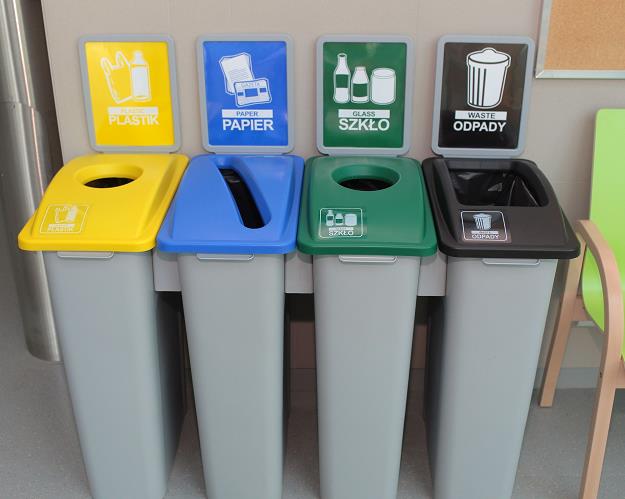 У випадку прийняття рішення органами місцевого самоврядування про впровадження сортування відходів, викидання несортованих відходів забороняється.10.16. Зберігання вилучених та зібраних небезпечних відходів у складі побутових відходів здійснюється в спеціально організованих відповідно до схеми санітарного очищення населеного пункту місцях їх тимчасового зберігання до передачі їх спеціалізованим організаціям, що мають ліцензії на здійснення операцій у сфері поводження з небезпечними відходами.10.17. Підтримання благоустрою (зокрема, прибирання від сміття)  на прилеглих територіях до контейнерних майданчиків здійснюється виконавцями послуг з вивезення твердих побутових відходів, визначених на конкурсних засадах. Косіння трави на прилеглій території до контейнерних майданчиків здійснюється балансоутримувачами, управителями, власниками територій, на яких розміщено контейнерні майданчики.11. Роботи, пов’язані з порушенням об’єктів благоустрою11.1. Виконання робіт, пов’язаних з порушенням об’єктів благоустрою на території Івано-Франківської міської територіальної громади може здійснюватись виключно на підставі дозволу (ордера) Департаменту інфраструктури, житлової та комунальної політики Івано-Франківської міської ради, виданого в установленому порядку, зокрема планові дозволи (ордери) видаються на підставі рішення виконавчого комітету Івано-Франківської міської ради у встановленому цими Правилами порядку,  аварійні – на підставі поданої заявки у встановленому  цими Правилами порядку.11.2. Видача дозволів (ордерів) на порушення об’єктів благоустрою, або відмови в їх видачі, переоформлення, анулювання дозволів (ордерів) здійснюється відповідно до цих Правил та Типового порядку видачі дозволів на порушення об’єктів благоустрою або відмови в їх видачі, переоформлення, видачі дублікатів, анулювання дозволів, затвердженого Постановою Кабінету Міністрів України від 30 жовтня 2013 р. № 870(зі змінами та доповненнями).	11.3. Дозвіл (ордер) аварійний видається виключно після подачі відповідного пакету документів до Центру надання адміністративних послуг та укладення договору гарантії про відновлення об’єктів/елементів благоустрою.	 Дозвіл (ордер) плановий видається після подачі відповідного пакету документів до Центру надання адміністративних послуг, прийняття відповідного рішення виконавчого комітету міської ради і укладеного договору гарантії про відновлення об’єктів/елементів благоустрою. Договір гарантії про відновлення об’єктів/елементів благоустрою укладається Департаментом інфраструктури, житлової та комунальної політики Івано-Франківської міської ради по кожному об’єкту благоустрою на який видається дозвіл (ордер).	11.3.1. Перелік документів для отримання планового дозволу (ордера).Заява на ім’я заступника міського голови – директора Департаменту інфраструктури, житлової та  комунальної політики міської ради.Фотофіксація будівлі до початку підключення мереж, топографічна зйомка М 1:500 з діючими підземними комунікаціями, яка відображає положення місця розкопки, яку погоджено з визначеними в топографічній зйомці організаціями балансоутримувачами мереж, які проходять у межах розкопки та балансоутримувачем (власником чи орендарем) території на якій буде здійснюватися розкопка та погоджено з головним архітектором міста (виконана виключно сертифікованим спеціалістом) та відповідає затвердженій містобудівній документації. Копія будівельного паспорта забудови земельної ділянки або містобудівних умов та обмежень та копія документа на право виконання підготовчих або будівельних робіт (у випадку прокладання нових мереж до об’єктів нового будівництва).4.*Копія паспорта заявника та РНОКПП (картка платника податків).5. Витяг з Єдиного державного реєстру юридичних осіб, фізичних осіб – підприємців та громадських формувань (для юридичної особи) замовляється адміністратором ЦНАП.6. Схема огородження розкопки (проїжджі частини, пішохідні зони), погоджена з управлінням патрульної поліції в м. Івано-Франківську.7. Графік виконання робіт.8. Копія договору, укладеного із спеціалізованою (ліцензованою) організацією,  яка виконуватиме відновлювальні роботи (у разі проведення земляних та/або ремонтних робіт на зеленій зоні – лист зобов’язання).9. Гарантійний паспорт на виконання відновлювальних робіт з терміном гарантії на 5 років з моменту закриття  дозволу (ордера) (надається одержувачем дозволу (ордера)).	11.3.2. Перелік документів для відкриття аварійного дозволу (ордера).1. Заява на ім’я заступника міського голови – директора Департаменту інфраструктури,  житлової та комунальної політики .2. Топографічна зйомка М 1:500 з діючими підземними комунікаціями, яка відображає положення місця розкопки, яку погоджено з визначеними в топографічній зйомці організаціями балансоутримувачами мереж, які проходять у межах розкопки та балансоутримувачем (власником чи орендарем) території на якій буде здійснюватися розкопка.3. Гарантійний паспорт на виконання відновлювальних робіт з терміном гарантії на 5 років з моменту закриття дозволу (ордера) (надається одержувачем дозволу (ордера)).4. Копія договору, укладеного із спеціалізованою (ліцензованою) організацією,  яка виконуватиме відновлювальні роботи (у разі проведення земляних та/або ремонтних робіт на зеленій зоні – лист зобов’язання).Примітка: копії документів подаються разом з оригіналом для звірки або нотаріально завірені;*копія електронного паспорта громадянина України та РНОКПП картка платника податків (ідентифікаційний код) може бути надана за допомогою застосунку Дія.	Перелік документів визначених п.п. 11.3.1, 11.3.2. Правил, може бути змінено шляхом внесення відповідних змін до інформаційно-технологічних карток адміністративних послуг.      11.4. Для забезпечення належного виконання робіт на об’єкті благоустрою, попередження його пошкодження чи знищення, відшкодування завданих збитків, відновлення та приведення до належного стану об’єкта благоустрою замовник, який має намір виконувати земельні та/або ремонтні (аварійні) роботи зобов’язаний забезпечити ведення технічного нагляду за виконанням робіт, пов’язаних з порушенням об’єкта благоустрою та робіт, пов’язаних з  його відновленням.11.5. Виконання земельних та/або ремонтних робіт (планових, аварійних), пов’язаних з порушенням об’єктів благоустрою здійснюється їх замовником, зокрема отримувачем дозволу (далі замовник) та/або виконавцем, з яким замовник уклав договір на виконання таких робіт (далі Виконавець) з дотриманням наступних умов:11.5.1. Дозвіл (ордер) повинен постійно знаходитись на місці проведення робіт у відповідальної особи.11.5.2. Замовник або Виконавець робіт з яким замовник уклав відповідний договір, при виконані земельних та/або ремонтних (аварійних) робіт, зобов’язаний до їх початку огородити місце розкопування стандартними бар’єрами. При розкопуванні покриття на проїжджій частині доріг, тротуарах, площах, зелених зонах, інших пішохідних зонах та зонах руху транспорту,  огородження має бути яскраво червоного кольору з білими полосами, виготовлене з металу, твердого пластику або іншого подібного матеріалу, має кріпитись нерухомо з секцій по периметру розкопки та мати наступну форму та вигляд: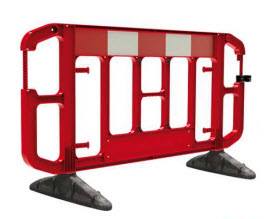 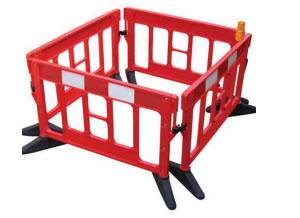 При проведенні розкопок в інших місцях, а також при виконанні робіт на великих площах, розкопка має бути огороджена по всьому периметру парканом висотою від 1,8 м або сіткою яскраво червоного кольору наступної форми та вигляду: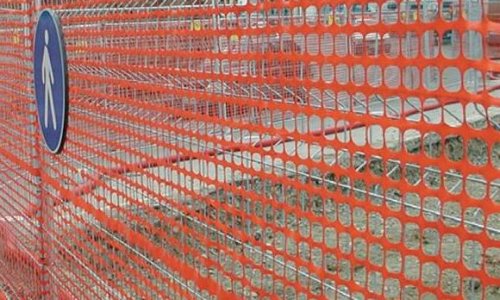 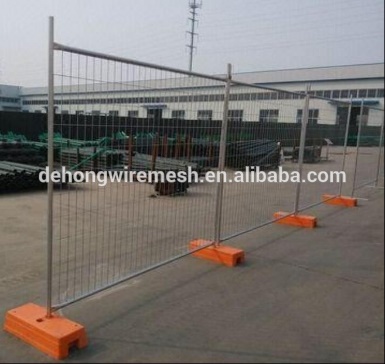 Використання інших засобів огородження, а також не огородження місця розкопки – не дозволяється.Місце розкопки має бути огороджене по периметру даними стандартними елементами до завершення робіт з відновлення розритого покриття.Додатково, у випадку виконання робіт, які спричиняють значне запилення або засмічення атмосферного повітря має бути додатково до сітки натягнута прозора плівка, або закріплені прозорі пластикові панелі висотою, аналогічною до висоти захисного паркана.Також місце проведення розкопки має бути оснащене попереджувальними знаками стандартного типу на спеціальних тимчасових стійках.У випадку проведення розкопки на проїжджій частині, додатково до знаків, може бути наклеєна тимчасова розмітка жовтого кольору, а також встановлені попереджувальні ліхтарі наступного типу: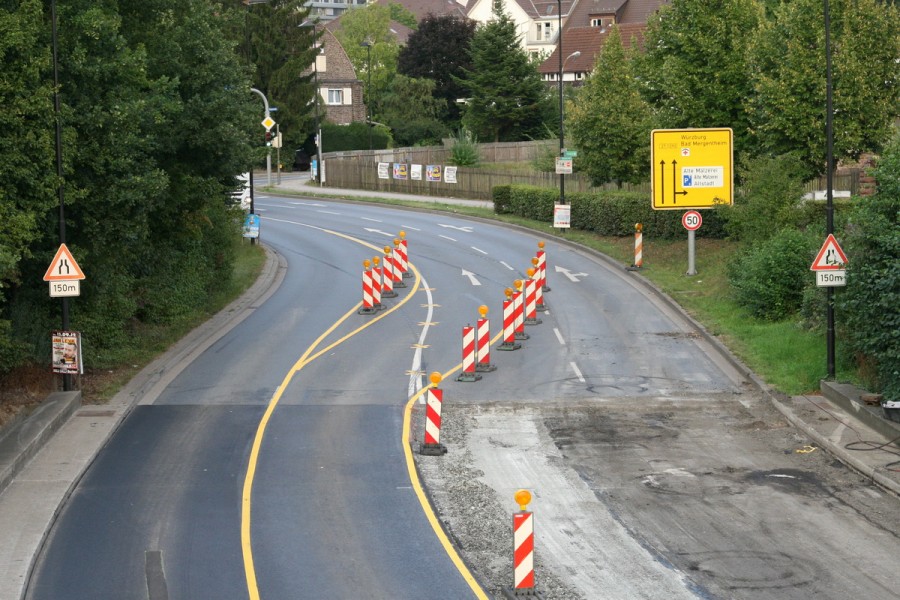 Схема тимчасової розмітки, встановлення попереджувальних ліхтарів, а також встановлення технічних засобів регулювання дорожнього руху має бути погоджена в патрульній поліції.На ділянках вулиці, де дозволено її перекриття, необхідно встановити схему об’їзду стандартного типу та стандартних розмірів, погоджену в Департаменті патрульної поліції Національної поліції України та управлінні транспорту та зв’язку Івано-Франківської міської ради.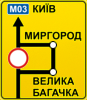 У випадку аварійної ситуації, роботи розпочинаються негайно, із одночасним повідомленням відділу розкопок управління комунальної політики Департаменту інфраструктури, житлової та комунальної політики міської ради та КП «Муніципальна інспекція «Добродій», а схема має бути погоджена впродовж 3-х календарних днів з моменту виникнення аварійної ситуації.Також у межах розкопки необхідно встановити інформаційний щит з найменуванням та контактними телефонами осіб, які є замовниками робіт та виконавцями (підрядниками), строками початку і закінчення робіт, номером тадатою видачі дозволу (ордера), іншою інформацією. Вигляд інформаційного щита є стандартним, розміром А1: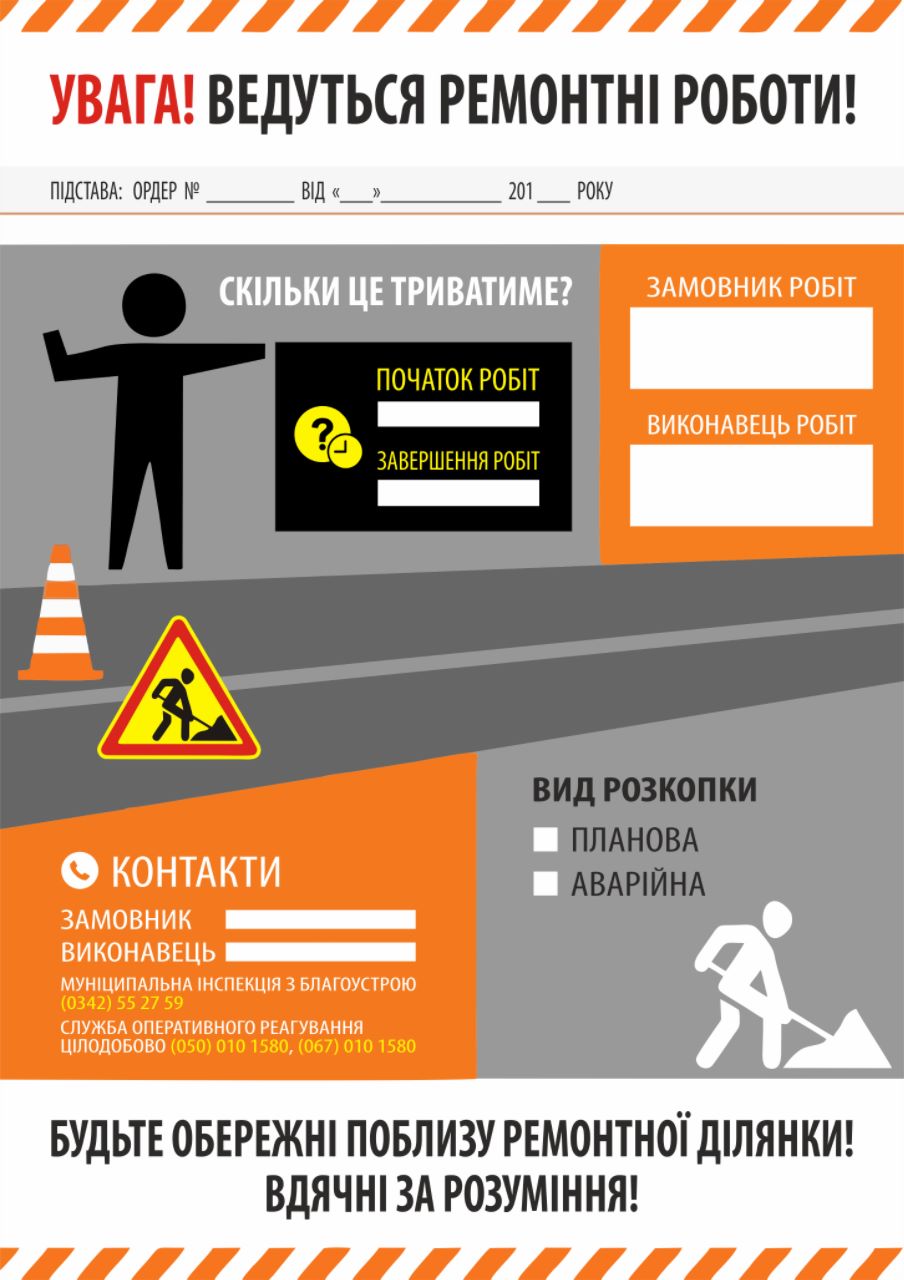 Інформаційний щит має бути виготовлений поліграфічно на металевому чи пластиковому каркасі, має мати надійне кріплення. Дані в полях можуть бути вписані друкованими літерами маркером, який не змивається та не вигорає, або наклеєні окремо. Іншого типу інформаційні щити не допускаються.11.5.3. З метою попередження випадків пошкодження існуючих підземних комунікацій замовник або  виконавець робіт, зобов’язаний не пізніше, як за дві доби до початку робіт, викликати представників експлуатуючих організацій, встановити точне місце знаходження комунікацій, після чого вжити необхідні заходи для збереження підземних мереж.Керівники організацій, що експлуатують підземні комунікації, зобов'язані забезпечити своєчасну явку своїх представників до місця проведення робіт і дати письмові погодження, зауваження про умови забезпечення збереження належних їм підземних комунікацій на схемі (проєкті) виконання робіт.11.5.4. Замовник та/або виконавець з яким замовник уклав договір на виконання робіт несе відповідальність за пошкодження підземних мереж, зелених насаджень. Пошкоджені комунікації повинні бути негайно відновлені виконавцем робіт, та/або замовником за власний рахунок. Відновлення зелених насаджень проводиться в обов’язковому порядку замовником або виконавцем робіт відповідно до укладеної з ним угоди на вказані роботи за рахунок замовника або виконавця робіт.11.5.5. Забороняється перенесення існуючих підземних комунікацій, зелених насаджень, якщо це не передбачено проєктом, без узгодження з їх власником/балансоутримувачем. У разі виникнення непередбачених обставин, що ведуть до зміни проєкту під час виконання робіт, виконавець повинен призупинити роботи та викликати уповноваженого представника власника/балансоутримувача об’єкта благоустрою та замовника на місце виконання робіт.11.5.6. Доставка матеріалів, конструкцій на місце робіт має проводитись завчасно, але не раніше одного дня до початку робіт. Забороняється загромаджувати будівельними матеріалами проїзні частини вулиць, тротуари, переходи, зелені насадження, відкачувати воду з колодязів, траншей і котлованів та резервуарів безпосередньо на тротуари та проїжджу частину вулиць.11.5.7. При виконанні розкопування в місцях руху транспорту і пішоходів необхідно забезпечувати безпеку руху. Відповідальність за забезпечення руху транспорту і пішоходів несуть особи, які відповідають за виконання робіт, а саме особи які отримали дозвіл (ордер). Забороняється розпочинати та виконувати роботи без виконання вимог щодо забезпечення безпеки руху, викладених у технічних умовах патрульної поліції та без встановлення в повному об’ємі технічних засобів організації дорожнього руху.11.5.8. У місцях проходу людей встановлюються перехідні містки, шириною не менше 0,75 м, з перилами висотою не менше 1 м, розраховані на навантаження не менше 400 кг на один погонний метр містка.11.5.9. Забороняється розробляти асфальтобетонне покриття без розрізання дисковою фрезою. Для найменшого загромадження вулиць, тротуарів, прибудинкових територій, зеленої зони розроблений ґрунт, який не придатний для повторної засипки, вивозиться з місця робіт негайно, без складування.Забороняється засипати ґрунтом дерева, кущі, інші зелені насадження, геодезичні знаки, кришки водоканалізаційних, телефонних та інших колодязів.11.5.10. Роботи з прокладання підземних інженерних мереж великої довжини проводяться поетапно дільницями. Довжина дільниці встановлюється для кожного випадку окремо. Роботи на наступній дільниці можуть виконуватись тільки після відновлення порушеного благоустрою на попередній дільниці.11.5.11. Поперечний перехід проїзних частин вулиць виконується тільки закритим способом (горизонтальним бурінням, штольневим методом або проколом).11.5.12. Зворотна засипка траншей та котлованів проводиться піском (чи придатним для цього матеріалом), із пошаровим утрамбуванням і зволоженням на всю глибину та суворим дотриманням чинних будівельних норм та правил. Відновлення дорожнього одягу проїжджої частини, проводиться з використанням того ж типу покриття і матеріалів, під технічним контролем особи, яка здійснює супровід робіт.Засипання траншей не придатним для цієї мети матеріалом, та без необхідного ущільнення заборонено. При виявленні порушень виконавець робіт негайно усуває вказані недоліки за власний рахунок. Просадки, в тому числі і дорожнього покриття, які виникають у результаті неякісного ущільнення дорожньої одежі протягом п`яти років після закінчення дії дозволу (ордера), повторно відновлюються Замовником, особою яка на підставі дозволу (ордера) проводила земельні та/або ремонтні роботи.11.5.13. Відновлення об’єктів/елементів благоустрою, у тому числі твердого покриття, зеленої зони, дорожньої розмітки повинно бути виконано протягом строку дії дозволу (ордера). Для відновлення асфальтобетонного покриття замовник робіт (земельних та/або ремонтних) укладає угоду зі спеціалізованою організацією, яка має відповідну ліцензію.11.5.14. Відновлення благоустрою (відновлювальні роботи) на головних магістралях, бульварах, проспектах, набережних, у скверах, парках, місцях інтенсивного руху транспорту і пішоходів починається негайно після засипки траншеї (не більше доби), в інших випадках – протягом трьох діб, і закінчується протягом строку дії дозволу (ордера).11.5.15. У разі наявності висновків проєктної організації про неможливість виконання робіт із застосуванням сучасних технологій безтраншейної прокладки мереж, та/або необхідності виконання робіт з ремонту, прокладання інженерних комунікацій відкритим способом, відновлення асфальтобетонного покриття забезпечується підприємством, яке має гарантійне зобов'язання після проведення капітального ремонту (реконструкції) дороги, відповідно до укладеної угоди між ним та замовником.11.5.16. Відновлення об’єктів/елементів благоустрою здійснюється на підставі технічних умов на відновлення об’єкта благоустрою, виданих Департаментом інфраструктури, житлової та комунальної політики Івано-Франківської міської ради з дозволом (ордером), який передбачає вимоги щодо стану, до якого має бути приведений об’єкт після розкопки і включає відновлення:- твердого покриття, тротуарів на всю ширину тротуару (якщо його ширина не більше 3-х м) асфальтобетонною сумішшю або фігурними елементами мощення згідно вимог до них;- проїжджої частини вулиці на всю її ширину (у разі пошкодження асфальтобетонного покриття більше, ніж на 50% її ширини та на всю ширину половини проїжджої частини дороги у разі, якщо відсоток пошкодження становить 50% однієї половини поперечного профілю дороги);- трав’яного покрову, висадки зелених насаджень, вивезення зайвого ґрунту, сміття, залишків матеріалів, інші роботи з відновлення елементів благоустрою згідно вимог до них та цих Правил.11.5.17. Вулиці зі щебеневим покриттям відновлюються на всю ширину щебенем (відсівом) товщиною не менше 10 см.11.5.18. Відновлення об’єктів благоустрою здійснювати відповідно до таблиці.11.5.19. Зруйноване асфальтобетонне покриття під час виконання робіт в осінньо-зимовий період відновлюється холодним асфальтом у визначені в дозволі (ордері) терміни з подальшим відновленням гарячим асфальтобетоном не пізніше 30 квітня після поточного зимового періоду.11.5.20. Закриття дозволу (ордера) здійснюється Департаментом інфраструктури, житлової та комунальної політики Івано-Франківської міської ради на підставі акта технічного нагляду за виконанням робіт пов’язаних з порушенням об’єкта благоустрою та робіт, пов’язаних з  його відновленням (акта прийняття розкопки). Даний акт погоджується також балансоутримувачем об’єкта благоустрою та КП «Муніципальна інспекція «Добродій».У разі проведення реконструкцій, прокладання нових мереж отримувач дозволу (ордера) повинен надати контрольно-виконавчу зйомку прокладених мереж відповідно до  рішення виконавчого комітету від 18.04.2019р.  № 480 «Про затвердження Порядку організації, створення, оновлення, перевірки топографо-геодезичних зйомок, впорядкування геодезичних розбивок і контрольно-виконавчих зйомок інженерних мереж та споруд, а також створення єдиної цифрової топографічної основи в М 1:500 на території Івано-Франківської міської ради».11.5.21. Гарантійний термін після закриття дозволу (ордера) становить п’ять років. Якщо на об’єкті під час такого обстеження виявлено недоліки, то гарантійні терміни продовжуються до моменту усунення недоліків.11.5.22. Протермінований дозвіл (ордер) вважається недійсним, а роботи, які виконуються - самовільними.11.5.23. У випадку здійснення самовільної розкопки, зокрема виконання земельних та/або ремонтних (аварійних) робіт без відповідного дозволу на особу, яка її здійснила, складається протокол про адміністративне правопорушення та припис з вимогою оформити в установленому порядку дозвіл (ордер) та надалі – відновити об’єкт благоустрою у відповідності до даних Правил. У випадку, якщо особа, яка здійснила самовільну розкопку, не оформила у визначений у приписі термін дозвіл (ордер) та/або не відновила об’єкт благоустрою, робиться дефектний акт, а самовільна розкопка за відповідним зверненням Департаменту інфраструктури, житлової та комунальної політики міської ради заробляється балансоутримувачем об’єкта/елемента благоустрою. На особу, яка здійснила самовільну розкопку, власником та/або балансоутримувачем об’єкта/елемента благоустрою подається вимога про відшкодування вартості виконаних робіт з відновлення такого об’єкта/елемента благоустрою у встановленому законодавством порядку.11.6. Проведення суб’єктами господарювання, фізичними особами-підприємцями, фізичними особами,  ремонтних та/або земельних робіт  (далі Роботи) на об’єктах благоустрою на території Івано-Франківської міської територіальної громади, які не підпадають під дію Типового порядку видачі дозволів на порушення об’єктів благоустрою або відмови в їх видачі, переоформлення, видачі дублікатів, анулювання дозволів, затвердженого Постановою Кабінету Міністрів України від 30 жовтня 2013 р. № 870, зокрема роботи пов’язані з пошкодженням покриття тротуарів, велосипедної інфраструктури та інших елементів вулиць, здійснюються на підставі погодження Департаменту інфраструктури, житлової та комунальної політики Івано-Франківської міської ради11.7. Для погодження виконання таких робіт, суб’єктом господарювання,  фізичною особою – підприємцем, за підписом керівника, або їх уповноваженим представником, чи фізичною особою або її уповноваженим представником, не пізніше, ніж за 10 робочих днів до початку проведення робіт, подається заява у довільній формі,  на ім’я заступника міського голови – директора Департаменту інфраструктури, житлової та комунальної політики Івано-Франківської міської ради, до якої додаються:- проєктна документація на виконання робіт (план благоустрою в масштабі М 1:200 або М 1:100, фрагменти елементів благоустрою та інші робочі креслення за необхідності);- фотофіксація існуючого стану ділянки, на якій передбачається виконання робіт.Погодження здійснюється шляхом надання Департаментом інфраструктури, житлової та комунальної політики міської ради  відповідного  листа, за підписом керівника, щодо погодження проведення робіт на вказаному об’єкті благоустрою, згідно поданих документів. 11.8. Заявник несе відповідальність за достовірність відомостей, зазначених у заяві, та документах, що додаються до неї. 11.9. Термін виконання робіт визначається з урахуванням умов проведення робіт та не може перевищувати один рік.11.10. Погодження не вимагається, якщо ремонтні або земельні роботи з благоустрою проводяться: - особами, які мають документ, що посвідчує право власності або право постійного користування земельною ділянкою, у тому числі право земельного сервітуту; - у рамках підготовчих або будівельних робіт, право на проведення яких оформлене у встановленому законодавством порядку. В інших випадках проведення ремонтних та/або земельних робіт на об’єкті  благоустрою без погодження, або після закінчення терміну дії такого погодження, забороняється та вважається самовільно проведеними. Розпочаті ремонтні та/або земельні роботи на об’єкті  благоустрою без погодження підлягають негайному зупиненню, а особа, яка їх проводить, несе відповідальність передбачену даними Правилами та чинним законодавством. 	11.11. На місці проведення робіт мають бути копії документів, вказані в пункті 1.2., пункту 11.7. погоджені у встановленому Правилами порядку. За відсутності вищезазначених документів – роботи вважаються самовільними.    У випадку необхідності виконання робіт на межі та/або поза межею земельної ділянки, на яку оформлено право власності, право користування у встановленому законом порядку,  такі роботи проводяться особами на підставі погодження отриманого у порядку визначеному цими Правилами. 11.12. Відсутність потреби в отриманні відповідного  погодження робіт не звільняє осіб, що виконують  такі роботи,  від обов’язків з дотримання вимог щодо збереження елементів, об’єктів благоустрою, мереж та комунікацій, життя та здоров’я громадян, прав фізичних осіб чи юридичних осіб, що передбачені чинним законодавством України.11.13. Особи, які виконують ремонтні та/або земельні роботи на об’єкті благоустрою, несуть адміністративну відповідальність за недотримання вимог визначених цими Правилами, зокрема за: - виконання ремонтних та/або земельних робіт на об’єкті благоустрою без отримання відповідного погодження (у разі необхідності отримання такого погодження); - несвоєчасне відновлення об’єктів благоустрою після завершення виконання ремонтних та/або земельних робіт на об’єкті благоустрою; - неякісне утримання тимчасового покриття; - виконання робіт, які не передбачені в погодженні; - порушення встановлених законодавством екологічних, санітарно-гігієнічних вимог, будівельних, експлуатаційних та протипожежних норм і правил, умов безпеки руху транспорту та пішоходів, етапності виконання відповідних робіт; - наявність, цілісність та справність огорожі місця проведення робіт; - інші правопорушення, відповідальність за які передбачена Кодексом України про адміністративні правопорушення. 12. Вимоги до вивісок12.1. Розміщення вивісок на території Івано-Франківської міської територіальної громади здійснюється відповідно до «Порядку розміщення вивісок в місті Івано-Франківську», затвердженого рішенням виконавчого комітету Івано-Франківської міської ради, Закону України «Про благоустрій населених пунктів», Типових правил розміщення зовнішньої реклами, Закону України «Про засади державної регуляторної політики у сфері господарської діяльності», Закону України «Про забезпечення функціонування української мови як державної», Закону України «Про охорону культурної спадщини», Закону України «Про регулювання містобудівної діяльності», ст. 152 КУпАП, ст. 347 Цивільного кодексу України. Примусовий демонтаж вивісок здійснюється відповідно «Порядку розміщення вивісок в місті Івано-Франківську», затвердженого рішенням виконавчого комітету Івано-Франківської міської ради.13. Реклама13.1. Розміщення зовнішньої реклами на території Івано-Франківської міської територіальної громади здійснюється відповідно до Порядку розміщення зовнішньої реклами на території Івано-Франківської міської територіальної громади, затвердженого рішенням виконавчого комітету Івано-Франківської міської ради, Закону України «Про рекламу», Типових правил розміщення зовнішньої реклами, затверджених Постановою Кабінету Міністрів України від 29 грудня 2003 р. № 2067, а також вимог даних Правил.13.2. Розміщення зовнішньої реклами без дозволу на території Івано-Франківської міської територіальної громади заборонене.На територіях, будинках і спорудах зовнішня реклама розміщується за згодою їх власників або уповноважених ними органів (осіб) з урахуванням архітектурних, функціонально-планувальних, історико-культурних чинників, типології елементів місцевого середовища та з додержанням правил благоустрою населених пунктів.        Забороняється:13.2.1. Розклеювання оголошень, афіш на будинках, опорах електромереж, деревах та в інших, невідведених для розклеювання місцях; 13.2.2. Методом фарбування та наклеювання реклами на елементах будівель (стінах, колонах, ганках, дашках, сходах), дорогах, тротуарах.13.2.3. Встановлення демонстраційних манекенів за межами торгових приміщень; 13.2.4. Розміщення ОЗР типу: «штендер» («спотикач»), «транспаранти-перетяжки»;13.2.5. Розміщення реклами та/або рекламних засобів на підтримуючих, опорних та інших елементах контактної мережі, на засобах та обладнанні (у тому числі опорах) зовнішнього освітлення;13.2.6. На огорожах (за винятком огорож будівельних майданчиків); 13.2.7. Здійснювати шумову рекламу за винятком рекламних акцій, дозвіл на які надано в установленому порядку, а також із дотриманням допустимих рівнів шуму в громадських місцях;13.2.8. На зупинках громадського транспорту ближче, ніж 20 м у межах видимості в обидва боки тротуару від установленого дорожнього знака, що позначає зупинку (крім випадків, коли на зупинковому комплексі спеціально передбачено місця для розміщення реклами);13.2.9. Ближче 10,0 м до встановлених меморіальних дощок, пам’ятних знаків; 13.2.10. На фасадах будинків (будівель), які є об’єктами культурної спадщини (за винятком, коли фасад будинку (будівлі) перебуває у стані реставрації, що підтверджено відповідними документами на проведення таких робіт. Розміщення реклами здійснюється на 50% загальної площі будівельної сітки. Площа, не зайнята рекламою, повинна містити зображення, що імітує фасад будинку (будівлі), на якому розміщений цей ОЗР;13.2.11. На фасадах будівель та споруд із закриттям елементів декору фасаду (на поверхнях з декоративними рельєфами, на карнизах, огородженнях балконів, еркерах, колонах, пілястрах, контрфорсах); 13.2.12. На фасадах будівель вище першого/цокольного поверху;13.2.13. На фасадах одноповерхових будівель та тимчасових споруд; 13.2.14. Закривати віконні прорізи, за винятком вікон першого (цокольного) поверху, але не більше 20% площі засклення;13.2.15. В інших випадках відповідно до законодавства.13.3. Встановлення консольних рекламних засобів (на кронштейнах) на фасадах будівель допускається на висоті не менше 2,5 м від поверхні землі до низу конструкції, але не вище рівня першого поверху.13.4. Рекламні банери на будівельних риштуваннях, огорожах будівельних майданчиків встановлюються на час проведення будівельно-реставраційних робіт.13.5 Примусовий демонтаж зовнішньої реклами здійснюється в порядку визначеному рішенням  виконавчого комітету Івано-Франківської міської ради, зокрема затвердженим ним Порядком розміщення вивісок в місті Івано-Франківську. Демонтаж окремо стоячих рекламних конструкцій здійснюється відповідно до Положення про Порядок звільнення земельних ділянок, що зайняті без правових підстав та належать до комунальної власності Івано-Франківської міської територіальної громади, затвердженого рішенням Івано-Франківської міської ради.14. Торгівля14.1. На території Івано-Франківської міської територіальної громади заборонена торгівля у невідведених для торгівлі місцях.14.2. Дрібнороздрібна торгівля, надання послуг у сфері розваг та проведення ярмарок на території Івано-Франківської міської територіальної громади здійснюється відповідно до рішення виконавчого комітету Івано-Франківської міської ради. 14.3. На території Івано-Франківської міської територіальної громади заборонене без відповідного дозволу здійснювати надання послуг з прокату веломобілів, електросамокатів та подібних їм речей. 14.4. На території Івано-Франківської міської територіальної громади заборонено без відповідного дозволу здійснювати надання послуг з використанням тварин тощо.         14.5. У випадку, якщо особа, яка здійснює незаконну торгівлю відмовляється надати свої дані для складання на неї протоколу про адміністративне правопорушення та/або називає неправдиві свої дані, та/або відмовляється виконати вимоги припису про припинення незаконної торгівлі, та/або повторно здійснює незаконну торгівлю, товари, які нею продаються без дозвільних документів, підлягають вилученню. Вилучення товарів проводиться в установленому законом порядку.14.6. На території Івано-Франківської міської територіальної громади заборонено торгувати тваринами у невстановлених для цього місцях.14.7. На території Івано-Франківської міської територіальної громади заборонено торгувати рослинами, занесеними до Червоної книги.14.8. На території міста заборонено виносити товари та торгове обладнання, в тому числі холодильне обладнання, за межі приміщення торгового закладу (на вулицю).14.9. Суб'єкти господарювання, які здійснюють діяльність у сфері торгівлі, ресторанного господарства та надання побутових послуг на території Івано-Франківської міської територіальної громади повинні забезпечити  наявність на видному та доступному місці куточка покупця (споживача), в якому розмістити інформацію про найменування власника або уповноваженого ним органу; адреси і номери телефонів органів, що забезпечують захист прав споживачів; ліцензії та інше відповідно до постанови КМУ від 15.06.2006 р. № 833 «Про затвердження Порядку провадження торговельної діяльності та правил торговельного обслуговування на ринку споживчих товарів» та постанови КМУ від 16.05.1994 р. № 313 «Про затвердження правил побутового обслуговування населення».15. Встановлення огорож та інших елементів огородження15.1. Встановлення огорож на території Івано-Франківської міської територіальної громади здійснюється у відповідності до чинних актів органів місцевого самоврядування, які регулюють питання встановлення огорож.15.2. На території Івано-Франківської міської територіальної громади заборонено здійснювати самовільне перекриття доріг міжбудинкових проїздів, прилеглих територій присадибних ділянок, приватних домоволодінь та інших об’єктів благоустрою стовпчиками, огородженнями та іншими елементами благоустрою, встановлення пристроїв примусового обмеження швидкості руху тощо.16. Вимоги до розміщення малих архітектурних форм, тимчасових споруд для здійснення підприємницької діяльності16.1. На території Івано-Франківської міської територіальної громади заборонено здійснювати розміщення будь-яких малих архітектурних форм без дозвільних документів.16.2. Розміщення та функціонування тимчасових споруд для здійснення підприємницької діяльності на території Івано-Франківської міської територіальної громади здійснюється відповідно до Порядку розміщення тимчасових споруд для провадження підприємницької діяльності на території Івано-Франківської міської територіальної громади, затвердженого рішенням Івано-Франківської міської ради, інших чинних нормативно-правових актів.16.3. Розміщення металевих збірно-розбірних гаражів у дворах багатоквартирних житлових будинків здійснюється у порядку визначеному рішенням Івано-Франківської міської ради 16.4. Розміщення тимчасових споруд торговельного, побутового, соціально-культурного чи іншого призначення, літніх та всесезонних торговельних майданчиків здійснюється на підставі рішення виконавчого комітету Івано-Франківської міської ради. Витяг з рішення повинен знаходитись у місці здійснення підприємницької діяльності, зокрема розміщений на вітрині чи іншому доступному місці тимчасової споруди, майданчика.16.5. Порядок демонтажу та повернення демонтованих малих архітектурних форм, тимчасових споруд, та інших об’єктів здійснюється в порядку, визначеному рішенням Івано-Франківської міської ради. 16.6. Проєктування малих архітектурних форм здійснюється з дотриманням Єдиних правил ремонту і утримання автомобільних доріг, вулиць, залізничних переїздів, правил користування ними та охорони, затверджених постановою Кабінету Міністрів України від 30 березня 1994 року № 198, та ДБН Б.2.2-5:2011 «Планування та забудова міст, селищ і функціональних територій. Благоустрій територій.» та інших нормативно-правових актів.16.7. Кількість розміщуваних малих архітектурних форм визначається залежно від функціонального призначення території і кількості відвідувачів на цій території, виходячи з таких принципів: екологічність, безпека (відсутність гострих кутів), зручність у користуванні, легкість очищення, привабливий зовнішній вигляд.16.8. Розміщення малих архітектурних форм не повинно ускладнювати або унеможливлювати доступ до пожежних гідрантів, підступи до зовнішніх стаціонарних пожежних драбин, обладнання та засобів пожежогасіння.16.9. З метою забезпечення максимально доступного користування територіями загального користування особами з вадами зору малі архітектурні форми треба підбирати яскравих (контрастних) тонів або фарбувати яскравими (контрастними) кольорами крім тимчасових споруд для здійснення підприємницької діяльності.16.10. Для оформлення мобільного і вертикального озеленення застосовують такі види конструкцій: трельяжі, шпалери, перголи, альтанки, квіткарки, вазони, навіси, амфори.16.11. Садові, паркові лави необхідно розставляти згідно з планами парків, скверів, зелених зон, утримувати їх у справному стані, фарбувати не рідше двох разів на рік. Садові, паркові лави встановлюються та утримуються підприємствами, що утримують відповідні об’єкти благоустрою. Утримання садових, паркових лав включає їх миття, очищення від пилу і снігу, поточний ремонт.16.12. Кожна стаціонарна тимчасова споруда має бути забезпечена зовнішнім освітленням та прилеглим покриттям удосконаленого зразка відповідно до вимог законодавства.16.13. 	Біля кожної тимчасової споруди обов’язково власниками встановлюється урна місткістю не менше, ніж 0,01 м куб та забезпечується постійне вибирання з неї сміття, не допускаючи переповнення. Стаціонарні тимчасові споруди за бажанням власника можуть обладнуватись декоративними елементами, вазонами для квітів тощо.16.14. У випадку розміщення тимчасової споруди поруч зупинки громадського транспорту, забезпечення благоустрою прилеглої до тимчасової споруди території покладається на власників, орендарів або користувачів даної тимчасової споруди в межах, визначених п. 23.1 Правил, або в межах переданої під обслуговування зупинкового комплексу території.16.15. Не допускається користування тимчасовими спорудами, а також пересувними елементами вуличної торгівлі, якщо їх власники не дотримуються вимог нормативно-правових актів та нормативно-технічних документів щодо благоустрою прилеглої території та забезпечення належного утримання та використання інженерного обладнання.17. Вимоги до паркування транспорту 17.1. Паркування транспортних засобів здійснюється відповідно до Постанови Кабінету Міністрів України від 03.12.2009 р. № 1342 «Про затвердження Правил паркування транспортних засобів».17.2. Паркування та рух приватного транспорту в житлових зонах міста Івано-Франківськ здійснюється відповідно до рішення Івано-Франківської міської ради від 13.03.2014р.  № 1357-43 «Про рух та паркування приватного транспорту у житлових зонах м. Івано-Франківська».17.3. Забороняється рух з 8.00 год до 17.00 год вантажних автомобілів і составів транспортних засобів у м. Івано - Франківську на перехрестях при русі в сторону центру: вул. Галицька - вул. Пасічна, вул. Целевича - вул. Хіміків, вул. Тисменицька - вул. Юності, вул. Коновальця - вул. Блавацького, вул. Г. Мазепи, вул. Довженка, Набережна ім. В. Стефаника з дозволеною максимальною масою понад 3,5 т, а також тракторів, самохідних машин і механізмів, крім транспортних засобів, що обслуговують громадян чи належать громадянам, які проживають або працюють у цій зоні, а також транспортних засобів, що обслуговують підприємства, які розташовані у позначеній зоні (у таких випадках транспортні засоби повинні в’їжджати до позначеної зони і виїжджати з неї на найближчому перехресті до місця призначення) вантажних автомобілів, які мають похилу білу смугу на зовнішній бічній поверхні або перевозять групи людей згідно встановлених дорожніх знаків відповідно до рішення виконавчого комітету від 07.03.2018р.  № 259 «Про заборону руху вантажних транспортних засобів у м. Івано-Франківськ».17.4. Відповідно до Вимог щодо обладнання та утримання майданчиків для паркування та паркувальних зон, оператор зобов’язаний власним коштом:- здійснити облаштування майданчиків для платного паркування (паркувальних зон), обладнанням, дорожніми знаками, розміткою відповідно до вимог чинного законодавства України та у терміни, передбачені конкурсною пропозицією оператора;- здійснювати утримання майданчиків для платного паркування, в тому числі його прибирання та прибирання прилеглої до нього території відповідно до вимог чинного законодавства України та даних Правил.17.5. Забороняється паркування транспортних засобів на проїжджій частині доріг, вулиць та внутрішньоквартальних проїздів під час снігопадів, а також після їх закінчення і до повного розчищення проїжджої частини.17.6. Забороняється заїжджати транспортними засобами на зелені зони, дамби, береги річок, на пішохідні зони, дитячі майданчики та інші не пристосовані для проїзду місця.17.7. Забороняється мити транспортні засоби у водоймах Івано-Франківської міської територіальної громади та на їх берегах, на прибудинкових територіях, зелених зонах та інших, не пристосованих для миття автомобілів місцях загального користування, зливати воду в дощову каналізацію.17.8. Забороняється винесення транспортними засобами на дороги, вулиці та площі землі, каміння, будівельних матеріалів та інших матеріалів, а також засмічення проїзної частини внаслідок переповнення кузова транспортного засобу сипучими матеріалами, пошкодження тари, розвіювання безтарних вантажів, руху із незакріпленим вантажем, забруднення або запилення повітря.18. Відшкодування майнової шкоди, заподіяної об’єкту благоустрою18.1.	У разі заподіяння фізичною чи юридичною особою, фізичною особою-підприємцем майнової шкоди об’єкту благоустрою, на таку особу складається протокол про адміністративне правопорушення, а також припис щодо приведення об’єкта благоустрою у відповідність до попереднього стану.18.2. У випадку, якщо приведення об’єкта благоустрою не здійснюється винною особою в обумовлений у приписі термін, або винна особа відмовляється від його виконання; або об’єкт благоустрою не підлягає відновленню, - визначається відновна вартість об’єкта благоустрою у відповідності до постанови Кабінету Міністрів України від 15 червня 2006 року №826 «Про затвердження Порядку визначення відновної вартості об’єктів благоустрою» та згідно «Методики визначення відновної вартості об’єкта благоустрою», затвердженої наказом Міністерства  з питань житлово-комунального господарства України від 03 листопада 2008 року № 326. Для цього створюється рішенням виконавчого комітету Івано-Франківської міської ради відповідна постійно діюча комісія.18.3.	Комісія проводить обстеження об’єкта благоустрою, встановлює ступінь його пошкодження чи знищення, визначає відновну вартість робіт з його відновлення (відбудови) і складає відповідний акт.18.4.	У 10-ти денний термін з дня вчинення правопорушення, акт разом із копією протоколу про адміністративне правопорушення направляється на розгляд адміністративної комісії виконавчого комітету міської ради згідно з чинним законодавством.18.5.	У відповідності до вимог статті 40 Кодексу України про адміністративні правопорушення адміністративна комісія вирішує питання про відшкодування винним майнової шкоди, якщо її сума не перевищує двох неоподаткованих мінімумів доходів громадян. Якщо розмір майнової шкоди перевищує рівень двох неоподаткованих мінімумів доходів громадян, то питання вирішується у порядку цивільного судочинства.18.6.	Якщо комісія прийняла рішення про відшкодування порушником матеріальної шкоди балансоутримувачу об’єкта благоустрою, визначила розмір, порядок і строки її відшкодування, то порушник зобов’язаний виконати вимоги постанови у 15-ти денний термін з дня вручення адміністративною комісією чи уповноваженою посадовою особою копії постанови.18.7.	Якщо порушником подано на постанову адміністративної комісії скаргу до виконавчого комітету або суду і скарга залишилася без задоволення, то порушник зобов’язаний відшкодувати збитки не пізніше, як через 15 календарних днів з дня його повідомлення про залишення скарги без задоволення.18.8. 	У разі невиконання винною особою вимог постанови адміністративної комісії щодо відшкодування майнової шкоди в установлений 15-ти денний термін, зазначена постанова разом із заявою з клопотанням про примусове виконання постанови щодо відшкодування збитків, в 3-х місячний термін з дня винесення постанови адміністративною комісією, надсилається до державної виконавчої служби за місцезнаходженням юридичної особи, проживанням чи місцем роботи фізичної особи, для стягнення збитків в примусовому порядку.19. Відповідальність за порушення Правил благоустрою19.1.	Якщо під час перевірки виявлені факти порушення цих Правил, працівник комунального підприємства «Муніципальна інспекція «Добродій» або інша уповноважена особа в установленому порядку, складає протокол про адміністративне правопорушення згідно Кодексу України про адміністративні правопорушення та/або видати припис про усунення порушення та наслідків порушення, який є обов’язковим для виконання в термін, зазначений у приписі (до 10-ти днів).19.2.	Якщо під час перевірки виявлені факти можливого порушення цих Правил, може бути складений припис з вимогою, який є  обов’язковим для виконання в термін, зазначений у приписі (до 10-ти днів). У випадку не виконання умов припису, на винну особу складається протокол про адміністративне правопорушення.19.3.	Складений протокол про адміністративне правопорушення у п’ятиденний строк надсилається на розгляд до відповідної адміністративної комісії виконавчого комітету міської ради.19.4. 	У випадку неможливості встановити особу порушника під час складання протоколу про адміністративне правопорушення, уповноважена особа згідно цих Правил, для встановлення такої особи викликає працівників поліції, до повноважень якої,  відповідно до ст.ст. 31, 32 Закону України «Про Національну поліцію», належить перевірка документів особи.20. Утримання державних символів України20.1. Особи, які розмістили державні символи України – Державний прапор України та/або Державний Герб України зобов’язані утримувати їх в належному стані та естетичному вигляді.20.2. На території Івано-Франківської міської територіальної громади заборонене розміщення державних символів російської федерації, нацистської символіки, комуністичної символіки, а також символіки терористичних організацій, ДНР та ЛНР.21. Утримання кладовищ та інших місць поховань21.1. Утримання кладовищ, а також інших місць поховань здійснюється з дотриманням вимог:- Закону України «Про поховання та похоронну справу»;- Порядку утримання кладовищ та інших місць поховань, затвердженого наказом Державного комітету України з питань житлово-комунального господарства від 19 листопада 2003 року № 193, зареєстрованого у Міністерстві юстиції України від 08 вересня 2004 року № 1113/9712;- Державних санітарних правил та норм «Гігієнічні вимоги щодо облаштування і утримання кладовищ в населених пунктах України» (ДСанПіН 2.2.2.028-99), затверджених постановою Головного державного санітарного лікаря України від 01 липня 1999 року № 28.21.2. На кладовищах Івано-Франківської міської територіальної громади забороняється покладання штучних квітів.22. Утримання тварин та свійської птиці22.1. Утримання домашніх тварин на території Івано-Франківської міської територіальної громади здійснюється відповідно до рішення виконавчого комітету Івано-Франківської міської ради.22.2. Дозволяється виводити собак за межі квартири, території подвір’я, організацій, підприємств тощо лише на повідку, а потенційно небезпечних порід собак та собак, що визнані небезпечними, перелік яких визначено законодавством України, виводити обов'язково на короткому повідку (не більше 1,2 м) і в наморднику.22.3. Особа, яка супроводжує домашню тварину, також зобов’язана:- здійснювати вигул собак без повідка лише в місцях та зонах для вигулу тварин, які позначені відповідними знаками або надписами;- прибирати екскременти за своїми тваринами в усіх місцях по дорозі з помешкання до місця вигулу;- навчати собак за визнаними навчальними програмами без повідків і намордників на майданчиках для дресирування.22.4. Фізичні та юридичні особи, які утримують тварин зобов’язані дотримуватись вимог законів України «Про захист тварин від жорстокого поводження», «Про тваринний світ», «Про охорону навколишнього природного середовища», «Про ветеринарну медицину», «Про забезпечення санітарного та епідемічного благополуччя населення», «Про захист населення від інфекційних хвороб», «Про благоустрій населених пунктів» та інших нормативно-правових актів України, санітарно-гігієнічних, ветеринарних правил і норм, не допускати порушень прав і законних інтересів інших фізичних та юридичних осіб, не створювати загрози для безпеки людей, а також тварин, у тому числі через жорстоке поводження з ними або їх умертвіння.23. Межі утримання територій23.1. Межі утримання територій та прилеглих територій наведено у Таблиці 1.Таблиця 123.2. У випадку, якщо до зони відповідальності іншого суб’єкта є відстань більша, ніж визначено в п. 23.1 даних Правил на 50 %, то прибирання даної зони організовується Департаментом інфраструктури, житлово та комунальної політики Івано-Франківської міської ради. Якщо до 50 %, то відповідними суб’єктами згідно п. 23.1 даних Правил.23.3. Утримання території здійснюється особами, на яких покладається обов’язок утримання відповідної території у відповідності до цих Правил благоустрою  та інших нормативно-правових і нормативних актів України.24. Проведення масових заходів24.1. Проведення на території Івано-Франківської міської територіальної громади видовищних, розважальних, рекламних, спортивних, релігійних та культурно-просвітницьких масових заходів здійснюється відповідно до рішення виконавчого комітету Івано-Франківської міської ради та інших чинних нормативних документів, виданих Івано-Франківською міською радою.24.2. Відповідальність за проведення масових заходів на території Івано-Франківської міської територіальної громади покладається на їх організаторів. Зокрема, на організаторів покладається відповідальність за дотримання правопорядку, забезпечення біотуалетами, турнікетами, контейнерами для побутового сміття, прибирання території після проведення заходу, виконання вимог цих Правил благоустрою та інших нормативних і нормативно-правових актів тощо.24.3. Не допускається публічне виконання творів російською мовою, в тому числі тих, які можуть спричинити розпалювання міжнаціональної, етнічної, расової чи релігійної ворожнечі та ненависті, або ж дискримінації прав та свобод людини, чи мають нецензурний характер. Використання звукопідсилювальної апаратури, акустичних та ударних інструментів під час виконання вуличних концертів, виступів регламентується відповідним рішенням Івано-Франківської міської ради. 25. Порядок здійснення самоврядного контролю у сфері благоустрою населених пунктів25.1. Контроль у сфері благоустрою населеного пункту спрямований на забезпечення дотримання всіма органами державної влади, органами місцевого самоврядування, підприємствами, установами, організаціями незалежно від форм власності та підпорядкування, а також громадянами, у тому числі іноземцями та особами без громадянства, вимог Закону України «Про благоустрій населених пунктів», інших нормативно-правових актів, у тому числі цих Правил.25.2. Самоврядний контроль за станом благоустрою Івано-Франківської міської територіальної громади здійснюється відповідно до статті 40 Закону України «Про благоустрій населених пунктів».25.3. Громадський контроль у сфері благоустрою населеного пункту здійснюється відповідно до статті 41 Закону України «Про благоустрій населених пунктів».26. Доступність26.1. Керівники підприємств, установ, організацій, закладів соціальної сфери, управителі житлового фонду, балансоутримувачі об’єктів благоустрою та інші особи зобов’язані забезпечити доступність до своїх об’єктів для маломобільних груп населення (людей на візках, матерів з дитячими колясками, старших людей тощо). При цьому доступність має бути реальною, а не формальною.26.2. У випадку виявлення працівником КП «Муніципальна інспекція «Добродій» недоступного об’єкту для маломобільних груп населення, на особу, яка не забезпечила такої доступності складається припис з вимогою забезпечити доступність. У випадку невиконання припису на винну особу складається протокол про адміністративне правопорушення.27. Вимоги до використання генераторів27.1. Генератор потрібно розміщувати ззовні будівлі (бажано під навісом) або в окремому технічному просторому приміщенні зі справною вентиляцією і можливістю провітрювання. 27.2. Відстань від генератора до суміжних об’єктів (будівель, стін з вікнами, автомобілів тощо) має бути не меншою, ніж 6 м. 27.3. Допускається встановлювати генератор біля суцільних негорючих стін (без вікон) на відстані не менше, ніж 1 м.27.4. Експлуатацію генератора необхідно здійснювати відповідно до технічної документації та рекомендацій виробника. Заборонено вмикати генератор без накриття в умовах підвищеної вологості, під час дощу або снігу.27.5. Пальне та мастило для генератора необхідно зберігати окремо, на відстані не менше, ніж 10 м від працюючого генератора та суміжних об’єктів (будівель, автомобілів) у спеціальних каністрах.27.6. Каністри мають бути щільно закриті, щоб не допустити розливу палива. Якщо паливо пролилось, потрібно негайно засипати місце розливу піском, який потім слід зібрати у металевий ящик чи відро.27.7. Забороняється розміщувати генератор на балконі, шляхом підвішування на стіну будинку, на горищі будинку, на зупинках громадського транспорту, на сходових клітках, у під’їздах, всередині квартир чи інших приміщень, у підвалах, у місцях, які перешкоджають руху пішоходів тощо.27.8. Генератори, які мають потужність понад 8 кВт повинні мати відповідний кожух захисту від опадів та шуму.27.9. Демонтаж генераторів здійснюється відповідно до рішення виконавчого комітету Івано-Франківської міської ради.28. Прикінцеві положення28.1. Надання в оренду територій, будівель і приміщень не знімає відповідальності з власника за їх технічний та санітарний стан.28.2. Уповноваженими особами щодо контролю за виконанням цих Правил є працівники КП «Муніципальна інспекція «Добродій», а також інші особи, уповноважені виконавчим комітетом Івано-Франківської міської ради та законодавством України.28.3. У випадку втрати чинності окремих нормативних актів, згаданих у цих Правилах, а також у випадку зміни законодавства, що має мати наслідком внесення змін до цих Правил, Правила залишаються чинними в частині, що не суперечить законодавству. 28.4. На території Івано-Франківської міської територіальної громади заборонено вчиняти дії, які завдають, або можуть завдати шкоди об’єктам благоустрою міської територіальної громади; псувати майно Івано-Франківської міської територіальної громади та інших власників; засмічувати територію, порушувати тишу, розпивати спиртні напої в публічних місцях, курити у не відведених для цього місцях, справляти нужду у невідведених місцях, спалювати рослинність та інші речі, розводити багаття у непристосованих для того місцях, вчиняти будь-які дії, які порушують вимоги даних Правил благоустрою, рішень Івано-Франківської міської ради, рішень виконавчого комітету Івано-Франківської міської ради, розпоряджень міського голови, нормативно-правових та нормативних актів України.28.5. У випадку призупинення дії в установленому порядку окремих пунктів цих Правил, Правила залишаються чинними в іншій їх частині.Секретар міської ради                                                          Віктор СИНИШИНТипи мощенняЗастосуванняКонструкція мощенняМатеріали мощенняПРОЇЗДИПРОЇЗДИПРОЇЗДИПРОЇЗДИТИП ІДороги , проїзди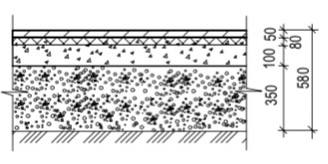 Дрібнозернистий асфальтобетон типу Б марки ІІ – 50 ммСередньозернистий асфальтобетон типу Б марки ІІ просочений бітумом БНД 90/130 – 80 ммЩебінь просочений бітумом – 100 ммГравійно-піщана суміш – 350 ммУщільнений ґрунт ТИП ІІМіжбудинкові проїзди навантаження на вісь до 6 тонн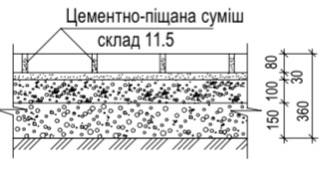 Товщина елементу брукування – 80 ммМонтажнй шар підсипки (пісок) – 30 -   50 ммШар щебеню фракції 5-20 мм – 100 -    150 ммШар щебеню фракції 20-40 мм – 400 ммУщільнений ґрунтТИП ІІІПаркові стоянки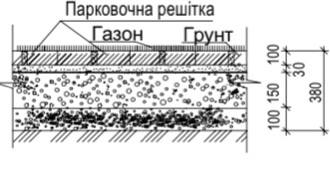 Товщина елементу брукування – 100 ммМонтажний шар відсіву – 30-50 ммШар щебеню фракції 20-40 мм – 150 ммМонтажнй шар підсипки (пісок) –      100 ммУщільнений ґрунтТРОТУАРИ, МАЙДИНИТРОТУАРИ, МАЙДИНИТРОТУАРИ, МАЙДИНИТРОТУАРИ, МАЙДИНИТИП ІVТротуари, майдани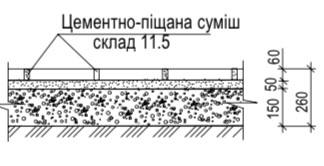 Товщина елементу брукування – 60 ммМонтажнй шар підсибки (пісок) – 30 -   50 ммШар щебеню фракції 5-20 мм – 100 -   150 ммУщільнений ґрунт ТИП VДитячі та спортивні майданчики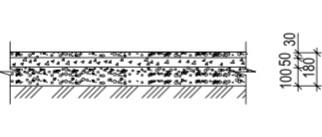 Спецсуміш – 30 мм :Цегляний відсів – 60%,Відходи гашеного вапна – 20 %,Супіщаний ґрунт – 20%Гравій подрібнений – 50 ммПісок середньозернистий – 100 ммУщільнений ґрунтТИП VІЗелені зони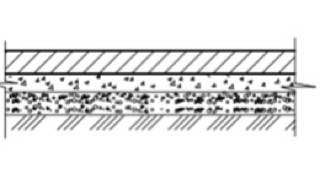 Засипка родючим ґрунтом – 100 –      150 ммШар щебеню фракції 0-10мм – 150-   300 ммГравійно-піщана суміш  – 50 ммПісок середньозернистий – 100 ммУщільнений ґрунтТИП VІІВідмостка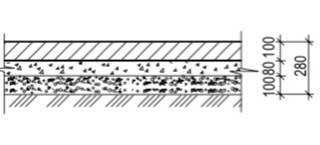 Бетон, В20, F75 – 100 ммЩебінь, фракція 20-40 мм – 80 ммГравійно-піщана суміш, фракція 20-    40 мм – 100 ммУщільнений ґрунт№ з/пНайменування територіїОсоба, на яку покладається утримання відповідної територіїМежі утримання територій 1.Прибудинкова територія багатоквартирних будинківУправитель, балансоутримувач, голова правління ОСББ, ЖБК, ОК, співвласники будинку у самоуправлінні, або уповноважена від них особа.Відповідно до схеми прибудинкової території, а також до 20 м від меж прибудинкової території до проїзної частини (включаючи міжбудинковий проїзд в межах контуру будинку, дитячі та спортивні майданчики, розміщені в межах прибудинкової території), але не менше ніж до зони відповідальності іншого суб’єкта.2.Присадибна ділянка, приватне домоволодінняВласник, користувач ділянки або об’єкта нерухомостіУ межах ділянки, а також до 20 м від меж ділянки по контуру до проїзної частини вулиці, але не менше ніж до зони відповідальності іншого суб’єкта.3.Території земельних ділянок, що надані у власність або користування юридичним або фізичним особам, в тому числі території сільськогосподар-ських, промислових, комунальних підприємств, складів та базЮридичні або фізичні особи, які є власниками або користувачами земельних ділянок (або особи, що є власниками чи користувачами розташованих там об’єктів нерухомості)У межах ділянки, а також до 30 м від межі ділянки до проїзної частини вулиці, але не менше ніж до зони відповідальності іншого суб’єкта.4.Території об’єктів соціальної сфериКерівники об’єктів соціальної сфериУ межах ділянки, а також до 20 м від межі ділянки до проїзної частини вулиці, але не менше ніж до зони відповідальності іншого суб’єкта.5.Території автозаправних станційСуб’єкти господарювання, що експлуатують вказані об’єктиУ межах ділянки, а також до 30 м від меж земельної ділянки, що надана у власність або користування, та до проїжджої частини вулиці, але не менше ніж до зони відповідальності іншого суб’єкта.6.Території торговельних центрів, об’єктів побутового обслуговування, громадського харчування, авторемонтних майстерень, магазинів, ринківСуб’єкти господарювання, що експлуатують вказані об’єктиУ межах ділянки, а також до 30 м від меж ділянки до проїзної частини вулиці, але не менше ніж до зони відповідальності іншого суб’єкта.7.Тимчасові споруди торговельного, побутового, соціально- культурного чи іншого призначення для здійснення підприємницької діяльностіСуб’єкти господарювання, що експлуатують вказані об’єкти10 метрів навколо споруди8.Території колективних гаражів, автостоянокГаражно-будівельні кооперативи, власники автостоянокУ межах об’єкта (земельної ділянки), а також 30 м від меж земельної ділянки, що надана у власність або користування, та до проїжджої частини вулиці, але не менше ніж до зони відповідальності іншого суб’єкта.9.Індивідуальні гаражі, сараї, льохиВласники індивідуальних гаражів, сараїв, льохів10 м навколо індивідуальних гаражів, сараїв, льохів10.Центральні теплові пункти, трансформаторні, газорозподільні, тяглові та інші підстанціїПідприємства, установи, організації, на балансі яких знаходяться вказані об’єктиУ радіусі 10 м від периметру споруд та до проїжджої частини вулиці11.Зупинки маршрутних транспортних засобів і стоянки (місця відстою) маршрутних таксіВідповідні дорожньо- експлуатаційні підприємства або інші суб’єкти господарювання на договірних засадахУ межах зупинки та в межах 5м від зупинки та до проїжджої частини вулиці12.Майданчики для платного паркуванняСуб’єкти господарювання, які утримують майданчики для паркуванняУ межах майданчика, та 5 м від периметру майданчика 13.Мости, шляхопроводи, інші штучні споруди, території під шляхопроводамиБалансоутримувачі штучних спорудУ межах споруди та 30 м від периметру споруд14.Контейнерні майданчики, окремі контейнериВиконавці послуг з вивезення побутових відходів (крім косіння трави на прилеглій території до контейнерного майданчика)У межах розміщення контейнерного майданчика (окремого контейнеру) та 5 м від нього по периметру 15.Території, відведені під проєктування та забудову, будівельні майданчикиФізичні або юридичні особи, яким відповідно до законодавства відведені земельні ділянки, незалежно від того, ведуться на них роботи чи не ведутьсяУ межах території та до 30 м від межі земельної ділянки, яка відведена під проєктування та забудову, та до проїжджої частини вулиці, але не менше ніж до зони відповідальності іншого суб’єкта.16.Території підприємств, установ, організаційКерівники даних підприємств, установ, організаційУ межах ділянки, а також до 30 м від межі ділянки до проїзної частини вулиці, але не менше ніж до зони відповідальності іншого суб’єкта.17.Об’єкти соціальної інфраструктуриБалансоутримувачі об’єкта або суб’єкти господарювання, які надають послуги щодо утримання об’єкта соціальної інфраструктури згідно договоруУ межах об’єкта, а також до 25 м від межі ділянки до проїзної частини вулиці18.Охоронні зониВласники, балансоутримувачі об’єктів, до яких відведені охоронні зониУ межах об’єкта, а також до 25 м від межі ділянки до проїзної частини вулиці19.Прилегла територія до багатоквартирного будинкуУправитель, балансоутримувач, голова правління ОСББ, ЖБК, ОК, співвласники будинку у самоуправлінні або уповноважена від них особаПо периметру від стіни багатоквартирного будинку до зони відповідальності іншого суб’єкта (включаючи міжбудинковий проїзд в межах контуру будинку, дитячі та спортивні майданчики та інші об’єкти благоустрою)